РЕЗУЛЬТАТЫ САМООБСЛЕДОВАНИЯ ЗА 2016-2017 УЧЕБНЫЙ ГОД.Государственное бюджетное образовательное учреждение Ростовской области «Новошахтинская школа-интернат»  осуществляет свою работу на основании лицензии,   регистрационный № 6272, выданной 11 марта 2016 года с бессрочным сроком действия.Деятельность школы регламентировалась следующими локальными актами:-приказы и распоряжения директора школы-интерната,-учебный план, календарный учебный график и режим занятий воспитанников школы –интерната  на 2016-2017 учебный год;-Положение о проведении промежуточной аттестации воспитанников и осуществлении текущего контроля их успеваемости, Положение о системе внутреннего мониторинга качества образования, Правила приема воспитанников ГБОУ РО Новошахтинской школы-интерната, График работы государственного бюджетного учреждения Ростовской области «Новошахтинской школы-интерната», Положение о порядке оформления, приостановления и прекращения отношений между образовательным учреждением, воспитанниками, учащимися и родителями (законными представителями) несовершеннолетних воспитанников, учащихся ГБОУ РО Новошахтинской школы-интерната  и др.- договоры;- инструкции;- документы по охране труда и действиям в чрезвычайных ситуациях;- иными локальными актами, утвержденными в установленном порядке и в рамках имеющихся у школы-интерната полномочий.Работа педагогического коллектива школы-интерната в 2016 – 2017 учебном году осуществлялась над единой методической темой, с  учетом уровня организации учебно –воспитательного процесса, особенностей состава воспитанников:   «Воспитание социально-адаптированной личности в условиях модернизации образования с опорой на информатизацию и профилизацию учебного процесса на этапе перехода  к ФГОС ООО». Цель: Создание условий для  достижения соответствия функционирования и развития педагогического процесса в школе-интернате требованиям государственного стандарта образования с выходом на причинно-следственные связи, позволяющие сформулировать выводы и рекомендации по дальнейшему развитию школы-интерната.Задачи:1.Освоение Федерального государственного стандарта общего образования.2.Обеспечение готовности всех участников образовательного процесса к независимой оценке и экспертизе качества  на всех уровнях обучения. 3.Создание системы мониторинга развития каждого ребенка с учетом личностного подхода к обучению и воспитанию.4.Совершенствование научно-исследовательской деятельности с учащимися.5.Повышение теоретического, методического и профессионального мастерства учителей, отслеживание работы по накоплению, обобщению и распространению педагогического опыта учителей7.Развитие творческого потенциала педагога, способности к анализу своих достижений.8.Организация обучения, учитывающего наличие разноуровнего контингента воспитанников, работа со слабоуспевающими и мотивированными воспитанниками9.Повышение квалификации педагогов и уровня ИКТ – компетентностиПоставленные перед коллективом задачи решались через совершенствование методики проведения уроков с использованием ИКТ,  индивидуальной и групповой работы со слабоуспевающими и одаренными учащимися, направленной на участие в предметных олимпиадах и конкурсах, интеллектуальных марафонах, проектной деятельности, взаимодействие в работе учителя-предметника, классного руководителя и воспитателя, повышение мотивации к обучению воспитанников, а так же ознакомление учителей с новой педагогической, методической литературой и Интернет продукцией.  Общая характеристика социума и ученического коллектива.Общая характеристика педагогического коллективаПоддерживать высокий стандарт образования позволяет профессиональный и творческий коллектив. Образовательный процесс в   школе –интернате  в 2016-2017 учебном году был обеспечен педагогическими кадрами соответствующей квалификации и уровня образования, в коллективе насчитывалось 71 человек  (5 руководящих работников, 1 заведующий библиотекой, 32 педагогических работника, 6 человек  – учебно-вспомогательного персонала, 28 человек  – обслуживающий персонал, 2 внешних совместителя). Из них 89,47% имеют высшее педагогическое образование. Четырнадцать человек имеют высшую квалификационную категорию 36,84% от общего количества педагогов. Основу коллектива составляют педагоги со стажем более 25 лет. В школе-интернате также работают молодые специалисты. Согласно штатному расписанию, укомплектованность школы педагогическими кадрами в 2016-2017 учебном году составила 100%.    Педагогический коллектив стабилен, что способствует созданию делового микроклимата. Подбор и расстановка педагогических кадров в основном соответствуют целям и задачам общеобразовательного учреждения и позволяют реализовывать выбранные учебные программы и планы. Квалификация педагогических кадров соответствует реализуемым образовательным программам. В школе-интернате были созданы необходимые условия для проведения аттестации:   определены сроки прохождения аттестации для каждого аттестуемого, проведены консультации, мероприятия. Оформлен уголок по аттестации, в котором помещены все основные информационные материалы, необходимые аттестуемым педагогам во время прохождения аттестации Аттестацию проходили 3 педагога, четырем присвоена высшая квалификационная категория (Лазарева И.Н., Овчинникова Н.Г., Коростылева Е.А., Кривенко В.Р.), Костенко Г.П. - первая квалификационная категория.В школе-интернате имеется план прохождения курсов повышения квалификации педагогических кадров. Учителя своевременно проходят курсы повышения квалификации для повышения профессионального мастерства, профессиональной культуры, освоение новых профессиональных компетентностей, выписывают методическую литературу, являются членами педагогических сообществ не только школы , но и города.Выводы: анализ проведения аттестации в 2016-2017 учебном году показал, что аттестация педагогических кадров в школе-интернате  прошла в установленные сроки и в соответствии с нормативными документами, регламентирующими и обеспечивающими аттестацию педагогических работников.Рекомендации: - проводить творческие отчеты школьных методических объединений, психолого-педагогические семинары,   научно-теоретической направленности,  представлять свой опыт в виде публикаций в научно-методических сборниках, участвовать в научно-практических конференциях  и конкурсах разного уровня и социальных проектах.III. Анализ организационно-педагогических условий проведения учебногопроцесса в 2016-2017 учебном году.В работе с учащимися школа-интернат руководствуется Законом «Об образовании в Российской Федерации» от 29.12.2012. №273-ФЗ, Уставом ГБОУ РО Новошахтинской школы-интерната, методическими письмами и приказами министерства  общего и профессионального образования Ростовской области и Управления образования Администрации г. Новошахтинска. Учебный план для 1-4 классов разработан на основе ФГОС  начального общего образования, для 5-7 классов на основе ФГОС основного общего образования классов ,  8-9 классов - ФБУП-2004 федерального компонента и выборного компонента учреждения государственных образовательных стандартов   основного общего  образования. Учебный план школы-интерната обеспечил достижение всеми выпускниками необходимого уровня подготовки и способствовал решению задач модернизации содержания образования. Выборный компонент  учреждения использовался для увеличения количества часов, отведенных на преподавание учебных предметов, введение дополнительных курсов, интеграции предметов. Такое построение учебного плана позволило обеспечить базовое общее образование каждого ребенка и его развитие в процессе обучения.В 2016-2017 учебном году школа-интернат работала в режиме шестидневной недели, (кроме 1-4 классов, 5б, 8б классов –спортивных по 5-ти дневной неделе) в школе-интернате занимались 11 классов, в которых на конец учебного года обучалось 213 воспитанников.Государственным заданием на 2017 год установлено 214 воспитанников, учащихся (2 уровень – 81, 3 уровень-133).На 2-м уровне обучения – 1-4 классы; на конец учебного года - 86 человек (5 человек за родительскую плату);На 3-ой уровне – 5-9 классы,  на конец года обучалось 127  человек (5 человек за родительскую плату);     Обучение в  1-4 классах ведется по  УМК «Школа России, автор А. А. Плешаков.  Программы в полной мере соответствует достижению прочного усвоения базовых знаний в соответствии с требованиями ФГОС начального общего образования. Переход на новый УМК обусловлен инновационным содержанием комплекта и наличием электронной версии. Все воспитанники в начальной школе овладели программными знаниями, умениями и навыками по всем учебным предметам и переведены в следующий класс. Кроме воспитанницы 3 класса Тапаевой В., 4 класса Макарова А. которые имеют академическую задолженность. Среди учащихся 2 – 4 классов – 4 воспитанников окончили год на «отлично» (6%), из учащихся  2 – 4 классов успевают на «4» и «5»   22 человека  (37 %).  Для решения задач, стоящих на втором уровне обучения, был расширен учебный план школы путем увеличения часов на такие предметы, как:-русский язык  с целью повышения общей грамотности формирования лингвистической компетенции, языковой культуры;-математика для развития логического мышления и обобщения наиболее трудн6ых тем;-литературное чтение с целью формирования и развития у воспитанников речевых навыков, коммуникативной компетенции.За счет компонента образовательного учреждения введен курс «Информатика и ИКТ» в 3,4 классах. Курс «Основы религиозных культур и светской этики» (4 класс) изучается как обязательный учебный предмет в соответствии с требованиями федерального компонента Государственного стандарта. Для решения задач  по сохранению и укреплению здоровья детей в начальной школе ежеурочно проводятся динамические паузы, создаются условия для удовлетворения биологической потребности воспитанников  в движении. Третий час уроков физической культуры на всех ступенях обучения позволяет разнообразить занятия активно-двигательного характера, корригирующей гимнастики, подвижных игр и т.д.    На уроках используются здоровьесберегающие технологии: упражнения - энергизаторы, физкультминутки, зарядка для глаз. Вся начальная школа реализует программу начального общего образования в соответствии с федеральным государственным образовательным стандартом. Образовательная программа начального общего образования по структуре состоит из учебного плана, рабочих программ учебных предметов, универсальных учебных действий, программы организации внеурочной деятельности учащихся. Программы в 5-9 классах в полной мере соответствует достижению прочного усвоения базовых знаний в соответствии с требованиями ФГОС основного общего образования  Аттестованы не все воспитанники, Селютин Н. (5б) имеет академическую задолженность по двум предметам.  Качество знаний составило 44%, что в сравнении с 2015-16 годом на 6% выше. Успеваемость составила 97%.   .На «отлично» закончили учебный год 18 человек, на «4» и «5» закончили  38 воспитанников.  Количество отличников по итогам года   – 22 человека (11,4%).Для реализации поставленных задач проведена корректировка  учебного плана  школы-интерната.Образование на третьем уровне обучения строится по учебным планам общеобразовательного направления. Предметы федерального и выборного компонента компонентов изучаются в полном объёме. Основное общее образование является базой для получения среднего общего образования, начального профессионального и среднего профессионального образования и реализуется на основе федеральных общеобразовательных программ. Учебный план 5 -7 классов  сформирован  с целью реализации ООП  ООО школы-интерната,  разработанной в соответствии с требованиями  ФГОС. Учебный план  для учащихся 8-9  классов в рамках реализации БУП-2004 для основного общего образования.  Предмет  «Основы безопасности жизнедеятельности вводится для изучения с 5 класса как компонент учреждения, что способствует лучшему усвоению содержания предмета, установлению более прочных связей с повседневной жизнью учащегося и его семьи и всем контекстом окружающего ребёнка мира большого города.В 5 класс обязательными предметами являются «Биология» изучается по 1 часу в неделю, «География» (1 час), «Обществознание» (1 час в неделю) реализуется в рамках школьного компонента с целью преемственности с учебным предметом «Окружающий мир». Учебный предмет «География» в 7 классе расширен, что позволяет нормализовать учебную нагрузку по объему материала курса и уделить внимание страноведческому аспекту.   Предмет «Искусство» изучается в  8,9 классах отдельным предметом 1 час в неделю на базовом уровне.Часы образовательного учреждения используются для развития интереса к учению, формирования любознательности за счет введения учебных курсов и модулей в учебные предметы федерального компонента базисного учебного плана (русского языка, математики, географии, химии, обществознания, литературы).   В 9 классе часы образовательного учреждения отведены на организацию предпрофильной подготовки учащихся. Предпрофильная подготовка в 9 классе осуществляется по курсу « В поисках своего призвания».  Основная образовательная программа основного общего образования по структуре состоит из учебного плана, рабочих программ учебных предметов, универсальных учебных действий, программы организации внеурочной деятельности учащихся. Образовательная деятельность учреждения соответствует перспективному и текущему планированию.  Приоритетные направления образовательного процесса в  ГБОУ РО  Новощахтинской школы – интерната  определены в соответствии со стратегической целью Программы развития. Основные формы организации образовательного процесса – классно-урочная и внеурочная (внеурочная деятельность в 1-4, 5-7 классах, кружки, секции). Ведущими технологиями, обеспечивающими реализацию образовательной программы, являются: развивающее и личностно-ориентированное обучение; здоровьесберегающие технологии; технология учебного проектирования (метод проектов);  игровые технологии; информационные и интерактивные обучающие технологии.Основываясь на данные результатов проверок внутреннего контроля, мониторинга индивидуальных достижений воспитанников, предметных и метапредметных результатов, проводимых в виде административных контрольных работ, срезов знаний по предметам, посещение уроков, системы внутренней оценки качества образования, анализа работы школы-интерната, можно сделать вывод о степени реализации поставленных задач.СтатистикаАнализ результатов деятельности педагогов в 2016-2017 учебном году     представлен в таблице:Сравнительные результаты итогов успеваемости и степени обученности учащихся2,3 уровней по сравнению с прошлым учебным годом:Из проведённого анализа следует, что качество образования повысилось по сравнению с прошлым учебным годом на 6,5 %.  1. Состояние качества учебных достижений воспитанников. Результаты успеваемости в начальной школе  за 2016-2017 учебный год.В соответствии с ВСОКО проведён мониторинг достижений воспитанников по предметам в начальной школе.По итогам комплексной контрольной работы воспитанники начальной школы показали следующие результаты:                                                             1 класс2 класс3 класс4 классВ целом все воспитанники справились с работой хорошо, но есть воспитанники, которые не достигли базового уровня, и набрали наименьшее количество баллов из возможных:1 класс: Дудник А.3 класс: Тапаева В., Радченко С.3 класс: Березнев Д., Макаров Д., Котлярова С., Пономарева В. Эти воспитанники нуждаются в  индивидуальных  дополнительных занятиях по коррекции и повышению уровня сформированности общеучебных, регулятивных, коммуникативных учебных действий.Результаты ВПР в 4 классеРусский язык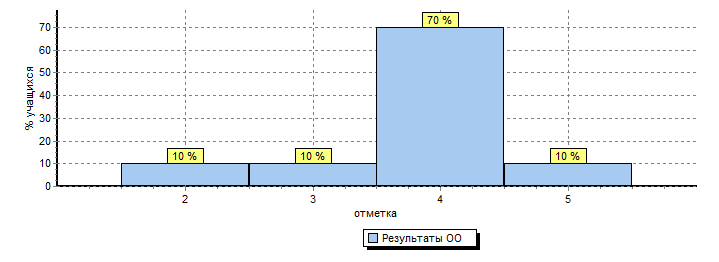 Математика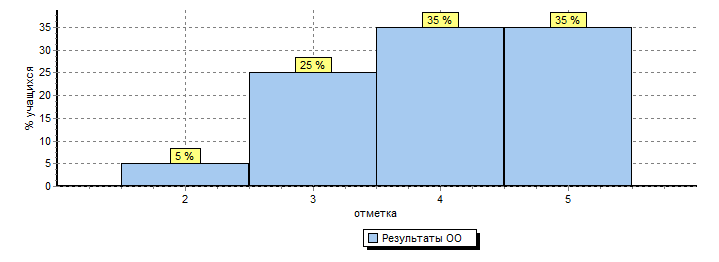 Окружающий мир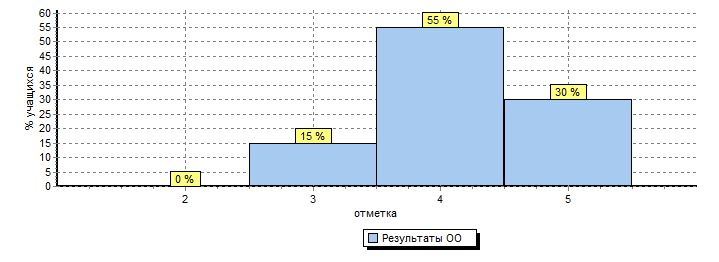  Результаты ВПР по предметам использовать в следующих направлениях:1.  Индивидуально-коррекционная работа с учащимися, по восполнению пробелов в умениях в соответствии с требованиями ФГОС.2.  Работа МО учителей начальных классов по анализу типичных ошибок, допущенных учащимися.  При реализации ООП НОО  особое внимание уделить следующим умениям:По математике:умение работать с таблицами, схемами, графиками, диаграммами, анализировать и интерпретировать данные; сравнивать и обобщать информацию, представленную в строках и столбцах несложных таблиц и диаграмм;умение решать текстовые задачи в 3-4 действия;умение выполнять арифметические действия с многозначными числами;умение исследовать, распознавать геометрические фигуры; вычислять периметр и площадь геометрических фигур.По русскому языку:писать под диктовку тексты в соответствии с изученными правилами правописания; проверять предложенный текст, находить и исправлять орфографические и пунктуационные ошибки;определять тему и главную мысль текста;делить текст на смысловые части, составлять план текста;задавать вопросы по содержанию текста и отвечать на них подтверждая ответ примерами из текста;распознавать грамматические признаки слов; с учётом совокупности выявленных признаков относить слова к определённой группе основных частей речи.По окружающему миру:овладение начальными сведениями о сущности и особенностях объектов, процессов и явлений действительности;сравнивать между собой объекты; проводить несложные наблюдения в окружающей среде и ставить опыты, используя простейшее оборудование;оценивать характер взаимоотношений людей в различных социальных группах. На основании диагностики в автоматизированной системе  проведен,  мониторинг сформированности УУД на начало и конец учебного года:1 класс2 класс3 классВ связи с окончанием начальной  школы было проведено обследование учащихся 4 класса на предмет уровня интеллектуального развития при переходе в среднее звено.Для обследования использовался тест «Диагностика уровня интеллектуального развития младших школьников при переходе в среднее звено»  Результаты исследования показали, что у воспитанников 4 класса уровень умственного развития  по показателю «Уровень интеллектуального развития» Выше нормы - 5%  ( Мунтян Данил)  Норма - 93% воспитанников.Ниже нормы - 5%  (Макаров Александр).Вывод: Большая часть воспитанников показала хороший интеллектуальны уровень, что свидетельствует о качественных знаниях 4 класса и готовности к переходу на третий уровень обучения. По результатам мониторинга выявлено, что у большинства воспитанников начальной школы сформирована учебная мотивация, связанная с пониманием и принятием необходимости учебной деятельности; у многих учащихся сформированы коммуникативные умения, что является необходимым фактором при классно-урочном обучении; познавательные умения   у большинства воспитанников сформированы на высоком уровне, что свидетельствует о высокой заинтересованности учащихся к процессу познавания нового, а значит способствует качественному усвоению программного материала.Мониторинг результатов техники чтения в 1-4классах на конец учебного года  Из таблицы видно,  что качественный уровень чтения в начальной школе-интернате составляет   84 %, в начале года составлял 69%.Ниже нормы читает  16 %  учащихся 2-4 классов, было 31%.Сформировано  осознанное чтение у   95  %.Качественные показатели техники чтения (норма + выше нормы) в 4 классе  -    80  %, в 3  классе  -   71 %,  во 2 классе  -    90  %, в 1 классе – 95%.  Уровень качества знаний по учебным предметамРусский языкМатематикаЛитературное чтениеСамый  высокий уровень качества знаний составил во 2 классе – по русскому языку -  58%, по математике   -  70%, по чтению –   86%.   Высокое качество знаний по предметам вполне соответствует результатам промежуточной аттестации. Результаты ВПР в 4 классе выше годовых отметок по русскому языку на 25%, по математике совпадает, по окружающему миру выше на 15%.Анализ   результатов административных контрольных работ по русскому языкуАнализ результатов административных контрольных работ по математикеИз анализа административных контрольных работ следует, что в течении года  наблюдается стабильная положительная динамика во всех классах,  что говорит о сформированности ЗУН по основным предметам.   В целом в начальной школе наблюдается стабильное качество по основным предметам. Вместе с этим в начальной школе остаются проблемы, которые необходимо решать. Необходимо уделить внимание работе со слабоуспевающими детьми, использовать технологии разноуровневого обучения. Для улучшения результатов в обучении и развитии воспитанников, учителям  необходимо: Организовать проектно-исследовательскую деятельность учащихся на уроках и во внеурочной деятельности.Формировать читательскую и ИКТ- компетентностьРазвивать связную речь младших школьников.Повышать уровень усвоения ключевых компетенций и формировать универсальные учебные действия у младших школьников.2. Состояние  качества  учебных достижений воспитанников. Результаты  успеваемости  в  основной  школе за  2015-2016 учебный  год.В соответствии с ВСОКО проведён мониторинг достижений воспитанников по основным предметам  учебного плана.Мониторинг результатов техники чтения в 5 классах на конец учебного годаКачественные показатели техники чтения (норма + выше нормы) в 5 а классе – 85%, в 5б классе – 86%.  Остается высокий процент, читающих ниже нормы (Демченко С., Десятникова В., Иванова А.) в 5а классе и 2 человека (Селютин Н., Аверин И.) в 5б классе. Всем учителям продолжать использовать тренировочные упражнения для развития безошибочного чтения и понимания текстаРезультаты выполнения комплексной работы для оценки сформированности учащимися 6 класса метапредметных результатов (смыслового чтения и умений работать с информацией) по классу:Успешность выполнения (% от максимального балла)Успешность выполнения работы  Воспитанники 6 класса испытывали трудности при выполнении  заданий по следующим группам умений:            По математикеВыявлять информацию, отвергающую заданное утверждение– 71%;Применять информацию из текста для формулирования прямых выводов и заключений для различных случаев – 29%;Формулировать прямые выводы и заключения, переформулировать заданное утверждение в других терминах – 63%;Интерпретировать и обобщать информацию. Сопоставлять информацию в прочитанном тексте и в двух данных таблицах с целью выявления гипотезы, дающей ответ на поставленный вопрос – 74%;По русскому языкуОпределять главную мысль текста – 87%;Анализировать информацию научно-популярного текста для принятия решения о значении выражений «последовательное чтение» и «параллельное чтение».  – 33%;Находить в тексте заданную информацию – 68%;Использовать информацию текстов для обоснования определенной точки зрения – 66%;По обществознаниюВыявлять информацию, содержащуюся в рисунке и не представленную в тексте  – 51%;Выявлять информацию, заданную в явном виде – 53%;Анализировать, интерпретировать и обобщать информацию, представленную в тексте – 68%;Конструировать собственный текст на основе анализа представленной информации – 74%;Использовать информацию из текста для анализа близкой к тексту информации – 61%;           По естествознаниюВыявлять недостающую информацию   – 49%;Группировать объекты по указанному в тексте признаку – 68%;Соотносить информацию, представленную в различных знаковых системах – 64%;Самостоятельно планировать опыт, используя информацию из текста – 77%. Результаты выполнения комплексной работы для оценки сформированности учащимися 7 класса метапредметных результатов (смыслового чтения и умений работать с информацией) по классу:Успешность выполнения (% от максимального балла)Успешность выполнения работы Воспитанники 7 класса испытывали трудности при выполнении  заданий по следующим группам умений:            По математике Перекодировать информацию – 53%;Находить собственную аргументацию для утверждений из текста – 53%;Находить ошибку в формуле, обосновывать нарушенное правило – 90%;Использовать информацию из текста, сравнивать числа, понимать символьную запись -74%;Применять изложенное в тексте для решения задачи – 84%;По русскому языкуОпределять значение термина по содержанию текста  – 53%;Выделять существенные признаки понятия на основе информации из научно-популярного лингвистического текста и языкового опыта – 69%;Обобщать информацию из текста – 84%;Определять, к какой части речи относится слово, на основе классификации, предложенной автором – 85%;Интерпретировать значение незнакомого слова на основе контекста – 79%;Выявлять основания противоречащих друг другу утверждений, используя информацию из научно-популярного лингвистического текста – 95%.По обществознаниюПривлекать информацию, явно заданную в тексте, для формулировки и объяснения собственного ответа  – 69%;Использовать информацию из текста для анализа жизненной ситуации – 84%;Объяснять смысл выражения на основе контекста – 64%;Конструировать собственные суждения на основе информации из текста – 43%;Объяснять социальную ситуацию, не описанную в тексте – 58%;           По естествознаниюФормулировать тему текста   – 64%;Анализировать утверждения, описывающие процесс – 53%;Формулировать главную мысль, объединяющую несколько текстов – 58%;Применять информацию из текста в измененной ситуации – 43%;Находить ответ на вопрос с использованием неявно заданной в тексте информации – 43%;Проводить аналогию между описанным в тексте  и новым процессами – 65%;Использовать информацию из текста для решения проблемы в новой практико-ориентированной ситуации – 53%.Комплексная работа направлена на выявление у воспитанников одного из основных метапредметных результатов обучения – сформированности умений читать и понимать различные тексты, работать с информацией и использовать информацию для решения различных учебно-познавательных и практических задач.Таким образом, анализ результатов выполнения комплексной работы показал базовый уровень усвоения образовательной программы по оценке метапредметных результатов 61% учащимися 6,7 классов. Для воспитанников, показавшим пониженный уровень достижений (39%) всем учителям, работающим в данных классах, необходимо разработать индивидуальный план работы на следующий учебный год для овладения приемами смыслового чтения.Учителям русского языка и литературы:   Систематически на уроках использовать аналитические упражнения, а именно: комплексный, лингвостилистический анализ текста,  комментированное чтение и письмо, редактирование и рецензирование текста,  выборочное, изучающее чтение, составление плана, тезисов, конспекта, анализ устных ответов одноклассников, конструирование текста в соответствии с заданием, сжатый, выборочный, подробный пересказ, высказывание собственной точки зрения на различные проблемы, псевдотексы.   Учителям математики:   Систематически на уроках использовать упражнения на представление информации в виде краткой записи, конспекта, таблицы, схемы, графика и так далее, то есть преобразовывать информацию из одного вида в другую,  упражнения на установление отличительных математических признаков объекта, поиск  общего и различного во внешних признаках (форма, размер), а также числовых характеристиках (периметр, площадь),  упражнения на  развитие умения читать математический текст.Всем учителям-предметникам:   Систематически включать в уроки упражнения на умение строить рассуждения, выбирать аргументацию, различать обоснованные и необоснованные суждения, вести поиск информации, заданную в явном и неявном виде.Достижения предметных результатов представлены по итогам текущей и промежуточной аттестации:Уровень качества знаний по учебным предметам в 5 а классеУровень качества знаний по учебным предметам в 5 б классеУровень качества знаний по учебным предметам в 6 классеУровень качества знаний по учебным предметам в 7 классеКак показывает таблица качество знаний стабильное на хорошем уровне, есть   положительная динамика по итогам года практически по всем предметам.  В сравнении с результатами промежуточной аттестации качество знаний по предметам намного превышает результаты промежуточной аттестации: в 5а классе по русскому языку (на 16%), по математике на 27%, в 5б классе по истории на 17%, по биологии на 36%, в 6 классе по русскому языку на 16%, по математике на 15%, в 7 классе по алгебре на 16%, по физике на 26%. В связи с этим необходимо запланировать административный контроль знаний в этих классах после каждой четверти.  В соответствии ФГОС проведен внутренний мониторинг  сформированности УУД на начало и конец учебного года:5 а класс5 б класс6 класс7 классДля дальнейшего формирования УУД всем учителям-предметникам необходимо определить приёмы, методы, способы и формы организации деятельности учащихся для формирования УУД.       В целях повышения уровня сформированности  регулятивных универсальных учебных действий у воспитанников школы-интерната учителям и воспитателям 5-7 классов рекомендуется:- Продолжать работу по формированию и развитию у учащихся регулятивных универсальных учебных действий: привлекать к проектно-исследовательской деятельности, в групповых формах работы чаще предлагать роль эксперта и т. п.-  Формировать произвольность учебной деятельности через постановку цели, составление плана, обращение к алгоритмам выполнения учебных действий и т. д.      Для дальнейшего развития коммуникативных УУД у воспитанников учителю рекомендуется:-  формировать навыки позитивного общения, используя групповые формы работы на уроках, положительное одобрение за результат со стороны взрослых.-  Проводить коррекционно - развивающую работу с воспитанниками, которые имеют низкий уровень сформированности  предпосылок УУД.- Привлекать воспитанников класса к участию в проектно-исследовательской деятельности, к участию в конкурсах и олимпиадах, к составлению рефератов, докладов и т. п.- Разработать индивидуальные маршруты по формированию УУД в соответствии с выявленными проблемами на последующих этапах обучения для детей с низкой степенью общительности.  Для развития личностных УУД учителю и воспитателю необходимо:- Проявлять заинтересованность деятельностью ребенка.- Создавать на уроках ситуацию успеха, поощрять за положительный результат.- Особое внимание воспитателя уделить группе воспитанников с низким уровнем показателей личностных УУД. А для формирования познавательных УУД рекомендуется:- Привлекать воспитанников к работе с разными источниками информации.- Развивать  основные мыслительные операции, умения устанавливать логические связи, используя для этого задания проблемно-поискового характера.- Разработать индивидуальные маршруты по формированию УУД в соответствии с выявленными проблемами на последующих этапах обучения для воспитанников с умственными возможностями ниже среднего.Проблемой остается недостаточная сформированность познавательных   учебных действий в 5 классах. Это связано прежде всего с психолого-возрастными особенностями подростков и с недостаточно слаженной работой  в едином образовательном пространстве всех участников образовательного процесса (учителей-предметников, воспитателей, педагогов дополнительного образования, родителей, педагога-психолога).    Результаты контрольных работ дают объективную картину состояния качества знаний по предметам, помогают выявить пробелы в знаниях, своевременно скорректировать работу по их устранению.Итоги  административных  работ  и промежуточной аттестации по    русскому языку (8 классы)Мониторинг качества знаний по русскому языку по четвертям в 8 классахИтоги  административных  работ  и промежуточной аттестации по  алгебре (8 классы)Мониторинг качества знаний по алгебре по четвертям в 8 классахИз проведенного анализа видно, что   качество знаний по по основным предметам в  8 классах соответствует результатам административного контроля и промежуточной аттестации.Уровень качества знаний по учебным предметам в 8а классеУровень качества знаний по учебным предметам в 8б классеИз проведенного мониторинга уровня качества знаний следует указать на  высокий уровень качества  по английскому языку в группах учителя Лысенко Н.С. и очень низкий уровень качества в группах учителя Севериной Н.М. в связи с этим необходимо запланировать тематический контроль знаний по четвертям.   Результаты промежуточной аттестации в  8б классе показывает качество ниже годовых отметок по геометрии и биологии. Также необходимо запланировать административные контрольные работы по истории, обществознанию, географии (диагностические, текущие) перед выходом на ГИА. Причины таких показателей следующие: не объективное и не аргументированное оценивание учителями устных ответов воспитанников. Учителям необходимо использовать критерии оценивания по данным предметам. Администрации школы-интерната поставить преподавание этих предметов на внутришкольный контроль. Необходима коррекция при посещении уроков и контроль за выполнением домашних заданий. 3. Результаты промежуточной аттестации в 2016-2017 учебном году.В период с 18 апреля по 28 апреля 2017 года проведена промежуточная аттестация воспитанников  5-8 классов.  По решению педагогического совета в промежуточную (годовую) аттестацию были включены результаты ВПР и  проверка знаний по:русскому языку (2-3, 6-8 кл.);математике (2-3, 6 кл.);алгебра (7,8а кл.);геометрия (8а, 8б);физика (7 кл.);история  (6 класс);физическая культура  (5, 8б кл.) биологии (8б кл.); ВПР 4 класс (русский язык, математика, окружающий мир);ВПР  русский язык (5а, 5б кл.); ВПР математика (5а, 5б кл.);ВПР истории (5а, 5б кл.);ВПР биология (5а, 5б кл.);Диагностические материалы к промежуточной аттестации во 2-3 классах разрабатывались учителями начальных классов, в 6-8 классах - учителями-предметниками. Промежуточная аттестация   по русскому языку проводилась в форме диктантов или комплексных тестов, по математике в форме контрольных работ, в старших классах, приближенные к форме ОГЭ, физика, история , физическая культура (устно) - в форме диагностических тестирований, по биологии, геометрии - в форме устного экзамена. В 4, 5 классах по материалам ВПР.Результаты промежуточной (годовой) аттестации по предметамБольшинство учащихся показали на промежуточной (годовой) аттестации хорошие и удовлетворительные знания.   По результатам  промежуточной аттестации на конец учебного года имеют академическую задолженность следующие воспитанники:5б класс - Селютин Н. (русский язык, математика), 3 класс -Тапаева В. (русский язык, математика, окружающий мир), 4 класс - Макаров А. (русский язык, математика, английский язык). Выводы и рекомендации: Самый высокий процент качества знаний показали ученики:      -   4 класса по русскому языку и математике, окружающему миру - 80 %, 70% 85% (ВПР)5 а класса по русскому языку и математике - 53%, 53%;2, 3 класса по русскому языку и математике - 53%, 52%;7 класса по русскому языку   - 53%,  8а класса по геометрии – 53%,8б класса по русскому языку – 55%.Низкий показатель качества знаний в 5б классе по русскому языку 36%, по истории 36%, по биологии 14%, что говорит о недостаточной подготовке учащихся к промежуточной (годовой) аттестации. Низкий результат по биологии обусловлен заданиями (ВПР) по темам не изучаемых в 5 классе и о низких познавательных умениям воспитанников 5б класса. Учителям необходимо вводить тренировочные контрольные работы в форме ВПР, и других видов работы, планируемых для промежуточной аттестации в течение всего учебного года. Администрации школы-интерната необходимо включить в административный контроль предметы, выносимые на промежуточную аттестацию, после каждой четверти.В дальнейшем учителям русского языка и литературы продолжить тщательную подготовку учащихся к ОГЭ.  В планы уроков по развитию речи необходимо больше включать тренировочных заданий по тестам, работать над монологической и письменной речью воспитанников, расширять их  кругозор. Усилить контроль за выполнением домашних заданий и чтением программного материала.Учителям математики  регулярно включать тренировочные тестовые работы по пройденным темам. На дополнительных занятиях продолжить индивидуальную работу по ликвидации пробелов в знаниях. Включить в  систему мониторинга качества по предметам проведение административного тестирования 1 раз в четверть. Всем учителям активизировать проектно-исследовательскую деятельность учащихся для расширения кругозора и развития творческих и мыслительных способностей.4.Анализ  государственной итоговой аттестации  по предметам основного общего образования. Итоги успеваемости 9 класса по обязательным предметам.      Для организации и проведения государственной итоговой аттестации выпускников в школе-интернате был разработан и реализован в течение года план мероприятий: проведены педагогические советы, совещания при директоре, инструктивные совещания с педагогическими работниками, родительские собрания, классные собрания, индивидуальные и групповые беседы с родителями, воспитанниками. В итоговой аттестации в 2016-2017 учебном году приняли участие 22 воспитанника 9 класса. К экзаменам допущены все воспитанники, 20 человек сдавали в форме ОГЭ по 4 обязательным предметам: русский язык и математику и два предмета по выбору, двое воспитанников сдавали в форме ГВЭ русский язык и математику.      Качество знаний по русскому языку и математике хорошее, результаты соответствуют годовым отметкам, по русскому языку выше на 7%.  Результаты некоторых воспитанников приближены к отметке «4», но большое количество  орфографических и пунктуационных ошибок снизило уровень, установленный критериями. По математике результаты экзамена вполне соответствуют годовым отметкам. Трое, сдававших учащихся не подтвердили годовые отметки по истории, результаты ОГЭ оказались ниже. Таким образом, по русскому языку  отметку «5» получили 3 учащихся(15%), «4» - 9 человек (45%), «3» - 7 человек (35%). Процент качества – 54,5%,.При выполнении экзаменационной работы по русскому языку подтвердили годовуюотметку 14 учеников (70%), получили выше годовой – 3 учащихся (15%), ниже годовой   – 3 учащихся (15%). По алгебре  отметку «5» получили 1учащийся( 5%), «4» - 8 человек (40%), «3» - 11 человек (55%). Процент качества – 45%,.При выполнении экзаменационной работы по алгебре подтвердили годовуюотметку 15 учеников (75%), получили выше годовой – 1 учащихся ( 5%), ниже годовой   – 4 учащихся (20%). По геометрии  отметку «5» получили 2учащийся (10%), «4» - 8 человек (40%), «3» - 10 человек (50%). Процент качества – 50%,.При выполнении экзаменационной работы по алгебре подтвердили годовуюотметку 13 учеников (65%), получили выше годовой – 2 учащихся ( 10%), ниже годовой   – 5 учащихся (25%).Из проведенного мониторинга уровня качества знаний следует отметить что по результатам ОГЭ  многие воспитанники 9 класса подтвердили свои отметки.  -   по математике  наибольшее количество баллов набрали Рашевская Е. (25), Шахназарян Д. (23), Цветкова Е., Киселева В., Серков А. (21) .    -  по русскому  наибольшее количество баллов набрали Кадин Д. (36), Рашевская Е. (35),  Цветкова Е.(35),  Киселева В.(33),  Шахназарян Д., Русакова Н., Серков А. (31).Результаты ГВЭВывод:    В сравнительном анализе результатов ОГЭ за три года можно отметить повышение уровня качества обучения воспитанников. Рекомендации:  Необходимо проанализировать результаты ОГЭ и  спланировать работу  методических объединений на следующий учебный год над улучшением результатов в соответствии с методическими рекомендациями и выводами по результатам экзаменов за 2016-2017 учебный год.Результаты ОГЭ убеждают в необходимости в дальнейшем использовать учителями в работе   современных способов проверки знаний, умений и навыков учащихся, освоение четкого критериального подхода к оценке творческих работ учащихся, усиление коммуникативно - деятельностного подхода в преподавании.IV. Методическая работаВажнейшим средством повышения педагогического мастерства учителей, связывающим в единое целое всю систему работы школы-интерната, является методическая работа. Роль методической работы в школе-интернате значительно возрастает  в современных условиях в связи с необходимостью рационально и оперативно использовать новые методики, приемы и формы обучения и воспитания, тем самым повышать качество образования. Через методическую работу осуществляется становление и развитие творчества и педагогического мастерства учителя.Методическая  работа  школы-интерната была направлена на выполнение поставленных задач и их реализацию через образовательные программы и учебно – воспитательный процесс.Цель анализа: определение уровня продуктивности методической работы в педагогическом сопровождении учителя в процессе его профессиональной деятельности и педагогической поддержке в соответствии с его профессиональными потребностями с целью достижения поставленных перед школой-интернатом задач.Деятельность администрации школы-интерната была направлена на поиск эффективных методов  стимулирования  деятельности педагогических работников  во всех направлениях деятельности ОУ, соответствующих стратегии его развития. Важнейшим средством повышения педагогического мастерства учителей, связующим в единое целое всю систему работы школы-интерната, является методическая работа. Приоритетные направления методической работы:организация работы по единой методической теме;создание условий для непрерывного совершенствования профессионального мастерства учителя; осуществление управления образовательным процессом в школе-интернате в соответствии с современными требованиями; информационное обеспечение образовательного процесса; ранняя предпрофильная подготовка воспитанников основной школы; обеспечение диагностики и мониторинга хода образовательного процесса. 	В соответствии с поставленными целями и задачами методическая работа осуществлялась по следующим направлениям деятельности:- работа педагогического совета как коллективная методическая деятельность;- повышение квалификации, педагогического мастерства и категорийности кадров;- работа с молодыми специалистами - консультативно-информационная деятельность;-диагностико-аналитическая деятельность, психолого-педагогическая диагностика;- обновление оснащённости кабинетов школы-интерната.	В текущем учебном году методическая работа в школе-интернате была направлена на создание условий для совершенствования профессионализма и педагогического мастерства педагогов с целью обеспечения перехода образовательного процесса на ФГОС  ООО.	Для решения главной цели были созданы следующие условия: составление учебного плана, позволяющего заложить фундамент знаний по основным дисциплинам, обеспечить уровень, соответствующий стандарту образования   1-7 классах – ФГОС, отведены часы на внеурочную деятельность;составление основной образовательной программы ООО для 5-7 классов;утверждение структуры методической службы школы-интерната;наличие    планов работы МО, вытекающих из общешкольного плана;осуществление мониторинга в основе ВСОКО – как  одного  из условий эффективности работы школы-интерната;обеспечение прохождения повышения квалификации в  очной и заочной  форме;организация  обмена  опытом работы через выступления на МО, конференциях, интернет-публикаций;улучшение материально-технической базы кабинетов.1. Проведение педсоветов	Высшей формой коллективной методической работы всегда был и остается педагогический совет. Педагогический совет является органом самоуправления коллектива педагогов, на котором педагоги сочетают в себе функции объекта и субъекта административного внутришкольного управления в соответствии с закрепленными за каждым из них должностными полномочиями и обязанностями. Тематика проведения педагогических советов была актуальной и востребованной, соотносилась с поставленной проблемой школы-интерната. В 2016/2017 учебном году были проведены заседания педсоветов со следующей тематикой: Анализ работы школы-интерната в 2015-2016 учебном году. Перспективы развития  и задачи новый учебный год.«Формирование и развитие познавательной активности воспитанников в учебно-воспитательной деятельности посредством использования современных технологий и методов». «Проектная и исследовательская деятельность воспитанников – необходимое условие реализации ФГОС». «Гражданско-патриотическое воспитание и образование: опыт, проблемы и перспективы».Об окончании учебного процесса и переводе учащихся.Об окончании школы-интерната учащимися 9 класса.Функции педсоветов реализовывались через осуществление планирования, регулирование качества образовательного процесса, развитие педагогического мастерства. К подготовке педсоветов, к выработке их решений привлекались учителя, воспитатели, классные руководители, социальный педагог, психолог, логопед, заведующая библиотекой, что способствовало повышению их эффективности, созданию атмосферы заинтересованного обсуждения. Содержание педсоветов включало в себя изучение лучших традиционных и новых образцов педагогической деятельности по проблеме школы-интерната, аналитический материал всех образовательных областей, анализ применения педагогами информационных технологий, ЭОРов, ЦОРов в учебном процессе, анализ использования учителями в практической деятельности современных педагогических технологий, обсуждение проблемных ситуаций, возникающих в ходе реализации ФГОС. Помимо аналитических материалов, включающих в себя результаты контроля по направлениям деятельности школы-интерната, вынесенным в тематику педсоветов, основной акцент был сделан на развитие творческой инициативы педагогов в решении актуальных задач и проблем и определении перспектив роста педагогического  и ученического коллективов. Решения педсовета в большинстве своем носили конкретный характер, соответствовали выводам и предложениям, содержащимся в выступлениях по обсуждаемым вопросам, определялись сроки и ответственные за исполнение решений.Выводы: Вопросы методической работы рассматриваются на педагогических советах, где принимаются решения, связанные, в том числе с организацией работы над единой методической темой, внедрением в практику достижений психолого-педагогической науки и передового опыта.Рекомендации: в новом учебном году необходимо связать тематику педагогических советов с темой инновационного проекта школы-интерната: «Физическая культура и спорт как факторы социальной адаптации выпускников школы-интерната» для дальнейшего формирования благоприятной здоровьесберегающей среды в учреждении.2.Работа методического совета школы  Ведущая роль в управлении методической работой в школе-интернате принадлежит методическому совету–совещательному  и коллегиальному органу при педагогическом совете, который организует, направляет работу учителей, создает условия для развития их творчества.  Состав  ежегодно утверждается  директором школы-интерната, работа Совета осуществляется  на основе годового плана. Методический совет координирует профессиональную деятельность всего педагогического коллектива   школы-интерната и МО.Функции методического совета:реализует задачи методической работы, поставленные Программой развития школы-интерната и скорректированные на конкретный учебный год; направляет работу МО учителей-предметников, воспитателей, классных руководителей; готовит и проводит внутришкольные семинары, педсоветы, месячники; анализирует и планирует формы работы с одаренными учащимися; содействует подготовке учителей к участию в конкурсах педагогического мастерства   Было проведено 5 заседаний МС, на которых рассматривались следующие вопросы:Заседание №11) Согласование плана методической работы на 2015-2017  учебный год.2) Согласование рабочих программ учебных, факультативных, элективных курсов, воспитательных программ.3) Рассмотрение плана работы по подготовке к ОГЭ.4) Рассмотрение плана повышения качества образования воспитанниками школы-интерната на 2016-2017 год.5) Рассмотрение плана повышения квалификации педагогами школы-интерната на 2016-2017 учебный год.6) Процедура аттестации педагогических кадров в 2016-2017 учебном годуЗаседание №2«Педагогические приемы для формирования познавательной активности воспитанников в урочной и внеурочной деятельности».Рабочие вопросы:   - анализ проведения школьных предметных олимпиад;  -  мониторинг  индивидуальных достижений воспитанников   за первую четверть;  - изучение нормативной базы по итоговой аттестации (ОГЭ)  Заседание №3«Реализация проектной и исследовательской деятельности в школе-интернате».Рабочие вопросы: - результативность методической работы школы-интерната за первое полугодие, -итоги мониторинга учебного процесса за первое полугодие.- итоги участия учащихся школы-интерната на муниципальном этапе  предметных олимпиад.Заседание № 4«Работа педагогов школы-интерната над темами по самообразованию» Обобщение и представление своего педагогического опыта педагогами.«Гражданско-патриотическое воспитание как одно из направлений становления личности воспитанника»2) Подготовка к конференции по защите проектов.3)Рабочие вопросы:-итоги мониторинга учебного процесса за III четверть;- результаты пробных экзаменов по математике и русскому языку в 9 классе.Заседание № 51) Отчет о реализации плана методической работы за год.2) Итоги аттестации, курсовой переподготовки2) Обсуждение проекта плана на 2017-2018 учебный год.3) Обсуждение проекта учебного плана школы-интерната  на 2017/2018учебный годВыводы: Вся деятельность методического совета способствовала росту педагогического мастерства учителя, повышению качества образовательного процесса. Следует отметить разнообразные формы проведения МС, важность рассматриваемых вопросов, включение в работу МС творчески работающих педагогов. План работы методического совета на 2016-2017 учебный год выполнен.Рекомендации:Продолжить работу обучающих, практических семинаров, научно-практических конференций, круглых столов, педагогических чтений в целях непрерывного процесса повышения квалификации педагогов, их профессиональной компетенции,   внедрения ФГОС ООО.Совершенствовать работу  по подготовке воспитанников к итоговой аттестации в форме   ОГЭ  по базовым дисциплинам учебного плана, своевременно обсуждать проблемные вопросы подготовки воспитанников к сдаче ЕГЭ, сдачи предметов по выбору ОГЭ, результаты пробных экзаменов, вопросы психологической подготовки учащихся к экзаменам.Создавать максимально благоприятные условия для творческой самореализации личности, раскрытию интеллектуальных способностей воспитанников посредством вовлечения их в различные конкурсы и  научно-исследовательские виды деятельности.3. Работа методических объединений.Главными звеньями в структуре методической службы школы-интерната являются МО.  В школе-интернате  сформировано 5 методических объединений,  каждый из которых работает над своей методической темой, связанной с темой школы-интерната. В своей деятельности МО ориентируются на организацию методической помощи учителю.Методические темы предметных МО:МО учителей начальных классов:  «Управление процессом достижения нового качества образования и воспитания как условие реализации ФГОС. Проектная и исследовательская деятельность в начальной школе в рамках ФГОС».МО учителей предметов гуманитарного цикла: «Современные педагогические технологии как условие развития УУД на уроках предметов гуманитарного цикла»МО учителей предметов естественно-математического цикла: «Современные образовательные  технологии обучения в работе педагога – основа успеха каждого школьника»Все   методические   объединения   работали   удовлетворительно,  каждым   из   них проведено   5   заседаний,  на   которых   рассматривались   как   теоретические вопросы, так   и   практические, связанные   с   темой   школы-интерната, с   практикой   обучения и  воспитания  школьников.    Традиционными видами работы МО являются интеллектуальные игры, викторины,  марафоны знаний. Согласно плану методической работы в течение учебного года согласно графику были  проведены предметные тематические и воспитательные мероприятия: «Знатоки истории»,  «Евровидение», игра-эстафета по русскому языку «Вокруг света», интеллектуальный турнир  «Град знаний»,  «Веселые старты», «Папа, мама, я – спортивная семья»,  предметная неделя «Знания  и умения всегда найдут применение», «Ученик года» школьный  конкурс-презентация портфолио, устный журнал «Новошахтинцы –Герои Советского Союза», «Строки, опаленные войной»,  час – размышление «Страницы произведений М. Шолохова о Великой Отечественной войне в российском кинематографе», «Я – гражданин своего Отечества»,  «Роль СМИ в жизни подростка»,  «Сила России в ее единстве» и др.Проведено 2 методических семинара-практикума:       «Создание условий для дифференцированного обучения учащихся», где  были обозначены проблемы дифференцированного обучения; определена возможность и необходимость применения дифференцированного подхода в постоянной педагогической практике; педагоги совершенствовали свои умения применять эффективные формы организации дифференцированной работы с учащимися на уроке.«Роль проектной и учебно-исследовательской деятельности в формировании личностных и метапредметных результатов у младших школьников». На данном мероприятии были освещены не только теоретические вопросы, но и представлены мастер-классы по построению урока исследовательской деятельности школьников  и проведению исследования  в учебно-воспитательном  процессе.  Выводы:   Тематика заседаний   школьных методических объединений и педагогических советов отражает основные проблемные вопросы, которые стремится решать педагогический коллектив школы-интерната.Очевидна положительная динамика роста методического и профессионального мастерства учителей, о чем свидетельствуют следующие факты: выросло стремление педагогов к творчеству, увеличилось число учителей, работающих с интернет-ресурсами;повысился профессиональный уровень учительского коллектива;учителя совершенствуют навык самоанализа своей профессиональной деятельности;пополняются методические электронные копилки учителей.Наряду с имеющимися положительными результатами в работе педагогического коллектива имеются недостатки:слабо налажена система взаимопосещений внутри МО, сократилось количество проводимых учителями открытых уроков;недостаточный уровень работы по обобщению передового педагогического опыта на областном уровне;не все педагоги активно принимают участие в методической работе.Рекомендации:Совершенствовать работу по использованию в образовательном процессе современных методов, форм, средств обучения, современных образовательных технологий для получения наилучших результатов в педагогической и ученической работе.Продолжить работу по совершенствованию педагогического мастерства педагогов, развитие мотивации деятельности педагогического коллектива. Обеспечивать рост профессиональной компетентности учителя в едином пространстве школы. Осуществлять мониторинг процесса и результата профессиональной деятельности педагогов.Продолжить распространение передового педагогического опыта учителей посредством участия педагогических работников школы-интерната в конкурсах профессионального мастерства. Продолжить работу с одаренными детьми с целью развития их творческих и интеллектуальных способностей через внеклассную деятельность (интеллектуальные игры, марафоны, олимпиады, проектно-исследовательскую деятельность);Осуществлять психолого-педагогическую поддержку слабоуспевающих учащихся.Повышать эффективность работы школьного методического совета и школьных методических объединений.4.Методическая работа по повышению профессионального мастерства педагогов и по обобщению и распространению передового педагогического опытаБыли выбраны следующие формы: методическая учеба, методические совещания, открытые уроки и внеурочные занятия,   обмен опытом работы,  участие в конференциях, конкурсах педмастерства, индивидуальные беседы по организации и проведению уроков.	На заседаниях МО начальных классов   представляли опыт своей работы по выбранным темам самообразования:Своими наработками педагоги активно делились на собственных сайтах. Созданные учителями электронные портфолио активно просматриваются и используются пользователями интернет-сайтов. В прошедшем учебном году педагоги начальной школы стали победителями педагогических конкурсов. Своим опытом участники МО делились  путем взаимопосещения уроков. Каждым педагогом   были показаны уроки, построенные в соответствии требованиям ФГОС, с применением активных форм обучения, с упражнениями, направленными на формирование УУД. Все педагоги принимали участие в профессиональных педагогических конкурсах. В 2016 – 2017  учебном году  учителя МО гуманитарного цикла продолжили работу над темами самообразования, выбранными в 2015-2016 учебном году. Предложили разнообразные формы отчета о проделанной работе.  Всеми педагогами были проведены запланированные открытые уроки. В первой четверти - урок русского языка учителем Лазаревой И.Н., цель данного урока –  показать возможные формы работы с тренажером по русскому языку образовательной  коллекции серии «1С»: «Я пишу без ошибок!». В третьей четверти проведены урок истории (Коростылева Е.А.) и русского языка (Костенко Л.К.). Елена Анатольевна продемонстрировала урок, проведенный по методике Шоган В.В.  Людмила Кузьминична показала приемы развития личностных и познавательных универсальных учебных действий.  В четвертой четверти открытые уроки провели Ампилогова И.В. и Лысенко Н.С.. Ирина Валентиновна показала реализацию воспитательных целей на уроках русского языка. Надежда Сергеевна продемонстрировала практику работы по новому УМК.Педагоги методического объединения приняли участие как в дистанционных, так и в очных конкурсах педагогического мастерства.Педагоги МО ЕМЦ продолжают работу по переходу на новые образовательные стандарты; совершенствование компетентности в области использования ИКТ в своей профессиональной деятельности; использованию информационных технологий как средства обучения предметам естественно - математического цикла. Калинина  Т.А. использует в своей работе систему программ для организации и поддержки учебного процесса «1С.Образование 5школа» и 1С.Лаборатория., которые позволяют формировать библиотеку электронных образовательных ресурсов, используя источники учебных материалов: Федеральные коллекции, ЦОР, образовательные продукты серии «1С.Школа».     Торшиной Т.В. внедряется в работу электронная модель обучения (ЭМО). Актуальность электронного обучения в современной школе  сегодня обусловлена новой парадигмой образования информационного общества. Проведено практическое занятие и совершенствуется под руководством учителя информатики Овчинниковой Н.Г. использование педагогами SMART доски.Выходом этого направления работы стали открытые уроки и мероприятия, которые провели Атаджанова Т.А. (физика – «Расчет пути и скорости равномерного прямолинейного движения»), Костенко Г.П.( технология  - «Технология приготовления супов). Педагоги методического объединения приняли участие как в дистанционных, так и в очных конкурсах педагогического мастерства.В прошедшем учебном году учитель русского языка Лазарева И.Н. стала победителем   областного конкурса среди педагогических работников образовательных учреждений на лучшую разработку с использованием информационных технологий «Школа будущего». Учитель математики Торшина Т.В. стала призером муниципального конкурса педагогического мастерства «Урок года – 2017»Вывод: В результате повышения квалификации учителей по темам самообразования, участия в мероприятиях по обмену опытом, участия в профессиональных конкурсах повысился уровень владения педагогов школы-интерната инновационными технологиями образования (и в теории, и на практике), постигался опыт работы по  ФГОС в образовательный процесс начальной и основной школы.   И в тоже время в деятельности МО есть недостатки: -низкая степень участия в очных городских и областных конкурсах педагогического мастерства- часто работа над темами по самообразованию носит формальный характер;- недостаточно рассматриваются новые технологии обучения;- не на должном уровне ведётся работа по обобщению и распространению опыта работыучителей за пределами школы-интерната. Открытые уроки и открытые внеклассные мероприятия провело большинство учителей. Был проведён самоанализ и анализ уроков. В плане обмена опытом организованы уроки взаимопосещения,  но документально анализ посещенного урока не ведется.Рекомендации:  1. Привлечь всех учителей к самоанализу и представлению результатов собственной деятельности на городском и областном уровнях. 5.Работа с мотивированными и одаренными детьми.В школе-интернате реализуется программа работы с одаренными детьми. Цель программы - обеспечить возможности творческой самореализации личности в различных видах деятельности.           За 2016-2017 учебный год воспитанниками школы-интерната получено более 490  грамот и дипломов победителей дистанционных конкурсов, смотров и олимпиад. В рамках программы была продолжена работа по организации проектно-исследовательской деятельности. Третий год в школе-интернате проводилась школьная научно-практическая конференция по защите проектных и исследовательских работ.Цель мероприятия: создание условий для формирования универсальных учебных действий воспитанников; интеллектуальное и творческое развитие воспитанников; поддержка талантливых учеников, демонстрация и пропаганда лучших достижений школьников. Участники конференции учащиеся 3-7 классы под руководством  учителей-предметников руководителей проектов   предоставили проектные  работы учебной и метапредметной направленности. По итогам конференции можно отметить положительные моменты:Наличие долгосрочных проектов и проектов, работу над которыми можно продолжить в дальнейшем;Наличие работ, имеющих ярко выраженную увлеченность и заинтересованность школьников;Практическая направленность реализации проектаТемы проектных и исследовательских работ воспитанников 2016- 2017 уч. годСреди участников начальных классов было представлено 5 проектов 3 и 4 классов. Их авторы: Липко Сергей,  Межерицкая Вероника, Манаков Сергей «Города Ростовской области», Ерошенко Дмитрий, Дуденко Никита,  Смолина Татьяна «»Памятные места города Новошахтинска», Мунтян Данил «Растительный и животный мир Ростовской области». Представленные  проекты имели краеведческую направленность, показали гражданскую позицию всех участников и высокую ИКТ-компетентность.По итогам проведенного мероприятия  присуждены I, II, III места.  Дипломом  1 степени отмечена работа  «Влажность воздуха и ее влияние на жизнедеятельность человека», выполненная учениками 7 класса Ивановым Р. и Чубаренко А.. (руководитель проекта   Атаджанова Т.А.),  «100 вопросов современнику», автор ученик 7 класса Коростылев К. (руководитель проекта Коростылева Е.А.).  Дипломы 2 степени получили: ученик 7 класса Лысенко В. за работу по теме «Мой материк – Лунартика» (руководитель   Костенко Г.П.) и проект на тему  «Оживший пластилин» учащейся 7 класса Бугаенко А. Дипломами 3 степени отмечены работы Кузичевой М. 7 класс «Флора в геральдике родного края» (руководитель Калинина Т.А.) и «Памятные места города Новошахтинска» выполненный группой воспитанников 4 класса под руководством Меньшиковой С.Н.Сертификатами участников конференции отмечены все участники, было представлено 22 проекта. Проекты ребят носили практический характер и их реализация дополнит социально-воспитательную среду школы-интерната.Методическим объединением учителей начальной школы ведется активная работа по повышению мотивации и интереса к учебе у учащихся в школе. Так для школьников 1-4 классов в этом учебном году была организована предметная неделя «Знания  и умения всегда найдут применение». Каждому предмету был посвящен один день. Целью недели было повышение мотивации к учебной деятельности воспитанников начальной школы.   Каждому учебному предмету были посвящены мероприятия, игры, конкурсы. Педагогами 1-4 классов были созданы стенгазеты с увлекательными заданиями, ребусами, вопросами, которые вызвали неподдельный интерес у ребят и заставили взглянуть на предметы школьной программы с другой стороны. На 3 уровне работе с мотивированными детьми уделялось большое внимание, рассматривались методы выявления способных и талантливых детей, формы организации работы в урочное и внеурочное время.   В первом полугодии был проведен школьный этап Всероссийской олимпиады школьников 2016, который позволил определить участников муниципального этапа и возможных участников в ней в будущем учебном году. Ученик 7 класса, Коростылев Кирилл стал победителем муниципального этапа по математике и призером по физике. Ученик 8а класса, Воронин Максим стал призером     по математике. Коростылев Кирилл принял участие в региональном туре олимпиады по физике и стал призером. Выводы:  Повысилось число воспитанников школы-интерната, победителей и призеров  дистанционных предметных олимпиад и конкурсов, занятых в проектной и исследовательской деятельности. Это результат плодотворной работы педагогов с мотивированными воспитанниками.  Повысился уровень коммуникационных компетенций воспитанников. И в тоже время необходимо отметить, что результаты и уровень подготовки и отбора участников всероссийской олимпиады школьников остается на низком уровне.Рекомендации:1. Учителям продолжить целенаправленную работу для качественной подготовки участников муниципального этапа всероссийской олимпиады школьников. 2. Осуществлять более тесное взаимодействие с общественными организациями, музеями, архивами, библиотеками, предприятиями и учреждениями. 3. В начале учебного года всем педагогам школы-интерната представить широкий список тем и направлений работы не только из предметных областей, но и метапредметной, социальной, спортивно-оздоровительной для мотивации воспитанников к деятельности.4. Классным руководителям отслеживать результативность участия учащихся в учебно-исследовательской деятельности в классном рейтинге. 5. Охватить всех воспитанников 5-8 классов проектно-исследовательской деятельностью, в соответствии с возрастными и интеллектуальными способностями.6. Включить в административный контроль выполнение проектных и исследовательских работ учащихся по итогам полугодия.Исходя из проведённого анализа определены задачи методической работы   на 2017/2018 учебный год.Задачи методической работы на 2017/18 учебный годНаучно-методическое обеспечение реализации ФГОС ООО, создание необходимых условий для внедрения инноваций в УВП, реализации основной образовательной программы, способствовать повышению качества образования в школе-интернате путем внедрения информационно-коммуникационных технологий и других приемов инновационных образовательных процессов. Развитие профессиональной компетентности педагога через:- формирование инновационного мышления (осознание недостатков в работе,       устранение их, понимание передовых методик, мотивация к совершенствованию своей работы);- формирование новых ценностей и взгляда на результаты образования (работа в творческих группах, посещение и проведение семинаров).3.   Активизировать работу по обобщению, распространению передового  педагогического опыта творчески работающих педагогов на различных уровнях.4.    Создавать условия для постоянной активизация познавательной и      исследовательской деятельности воспитанников всех уровней обучения через интеграцию урочной и внеурочной деятельности.  Анализ организации воспитательной работы ГБОУ РО Новошахтинской школы-интерната	В  2016-2017 учебном году воспитательная работа строилась на основе  Программы  духовно-нравственного развития  и воспитания на ступени начального общего образования, Программ воспитания и социализации воспитанников 5-7,8-9 классов.Основная цель воспитательной работы: социально-педагогическая поддержка становления и развития высоконравственного, творческого, компетентного гражданина России, осознающего ответственность за настоящее и будущее своей страны.	Задачи воспитательной работы школы-интерната отражали общие подходы и были направлены на:формирование личностной культуры воспитанников;формирование социальной культуры воспитанников;формирование семейной культуры воспитанников.	В качестве основных направлений содержания воспитательной работы были определены:- воспитание гражданственности, патриотизма, уважения к правам, свободам и обязанностям человека;- воспитание социальной ответственности и компетентности;- воспитание нравственных чувств, убеждений, этического сознания;- воспитание экологической культуры, культуры здорового и безопасного образа жизни;- воспитание трудолюбия, сознательного, творческого отношения к образованию, труду и жизни, подготовка к сознательному выбору профессии;- воспитание ценностного отношения к прекрасному, формирование основ эстетической культуры — эстетическое воспитание. Реализация поставленных задач по приоритетным  направлениям осуществлялась через систему воспитания, в которой заложен тематический принцип, учитывающий специфику отдельных временных периодов и привязанность к календарным датам:сентябрь – Месячник профилактики детского дорожно-транспортного травматизма «Добрая Дорога Детства»; октябрь – Месячник духовно-нравственного воспитания «Дорогою добра»ноябрь – Месячник правового воспитания, профилактики правонарушений;декабрь – Месячник Воинской Славы, интернет-безопасности;январь – Акция "С днем рождения , любимый город";февраль – «Месячник оборонно-массовой работы»;март – Месячник профориентационной работы ; экологического воспитания, в рамках "Года экологии";апрель – Месячник "Организация правильного питания"май – Акция «Слава победителям!»Подводя итоги воспитательной работы за 2016-2017 учебный год, следует отметить, что педагогический коллектив  Новошахтинской школы-интерната стремился успешно реализовать намеченные планы, решать поставленные перед ним задачи.1. В формировании и развитии личности воспитанников школы-интерната ведущая роль отводится  воспитанию гражданственности, патриотизма, уважения к правам, свободам и обязанностям человека. Эта работа  осуществлялась через разнообразные формы,   развивающие интерес воспитанников к родному краю, к историческому и культурному наследию:- Правовая гостиная:"Мои права" (5-7 кл.), тематические классные часы "Особенности молодого экстремизма"(8-9 кл.);- Просмотр фильмов гражданско-патриотического характера(7-9 кл.);- Проведение родительского лектория "Профилактика экстремизма в подростковой среде", "Интернет и безопасность";- Встреча с Ответственным секретарем КДН и ЗП Долматовой С. В.  и инспектором ОПДН при ОВД г. Новошахтинска С. Ю. "Профилактика правонарушений";-  Общешкольный праздник «Это праздник со слезами на глазах»;- Уроки Мужества, посвященные Дню героев Отечества, Дню защитников Отечества, Дню Победы("Сила России в ее единстве" -8б кл., "Не совместимы дети и война"-7 кл.)-  Конкурс чтецов стихотворений о Великой Отечественной Войне (победители Мунтян Д. -4 кл. , Черноусова А. 6 кл., Русакова А. -8а кл.);- Школьная выставка рисунков "Герой Росси. Какой он?"1-9 классы;- месячник оборонно-массовой  работы «Растем патриотами», в рамках которого прошли школьные и городские спортивные соревнования;- Встреча с представителями общественного совета при ОМВД г. Новошахтинска и членом Союза журналистов России, посвященная Дню освобождения города;- Общешкольный проект 5-9 классы "Памятники г. Новошахтинска", общешкольный проект 1-4 классы "История улиц г. Новошахтинска",тематические классные часы, посвященные дню рождения, освобождения  города Новошахтинска;-  Смотр строя и песни( победители 4 кл. и 8а кл.);- Игровая  спортивная программа "Венок дружбы"1-4 классы (игры разных народов);-  Реализация  программ внеурочной деятельности «Мой край» (1-4 кл.), «История Донского края» (6 кл.);- Экскурсии  в станицу  Старочеркасскую для 6 класса, в Новошахтинский историко-краеведческий музей 1-4  классы, музей школы № 31 для 4 класса;-   Участие в дистанционных олимпиадах, конкурсах по данному направлению.	36 воспитанников  стали победителями и призерами в международных, всероссийских дистанционных конкурсах: «Наша армия», «Я – гражданин России», «Россия - Родина моя», «День Победы – этот день мы приближали, как могли», «Этих дней не смолкнет слава», «Я люблю тебя, Россия»,  «120 лет Г.К.Жукову», «Патриот России», «Казак крепости Димитрия Ростовского» и др. Положительные выводы:  Мониторинг уровня воспитанности по показателю «патриотизм» - 2,5 б (выше среднего).  Запланированные  мероприятия  состоялись и имели воспитательное значение. Классные руководители и воспитатели накопили определенный опыт по гражданско-патриотическому воспитанию и транслируют его на  сайтах педагогического сообщества.В школе-интернате начали  реализовываться проекты гражданско-патриотического содержания. Недостатки в данном направлении:Педагоги школы мало использовали возможность выездных экскурсий по  историческим местам области.Проекты по гражданско – патриотическому воспитанию воспитателями не были реализованы.2. Большое внимание в школе-интернате уделялось воспитанию социальной ответственности и компетентности. Это осознанное принятие воспитанниками роли гражданина, знание гражданских прав и обязанностей;  освоение норм и правил общественного поведения. Этому способствовали следующие мероприятия:- тематические классные часы: Международный день толерантности, «Время доверять»;- Просмотр серий "Уроков Доброты" по пониманию инвалидности и формированию толерантных установок;- Выборы  членов Совета старшеклассников;-Заседание правовой гостиной "Мои права" на ярких примерах из литературных произведений (отв. заведующая библиотекой );-Межведомственная комплексная профилактическая  операция     «Подросток»;-Неделя правовых знаний(серия классных часов 1-4 класс "Потребности и желания" 5-9 классы "Источники и причины коррупции"); -Конкурс рисунков и плакатов "Коррупции нет"(победитель 7 класс);- Торжественное вручение паспортов мэром г. Новошахтинска И. Н. Сорокиным Храновской Е. (8а кл.) и Бугаенко А. (7 кл.);- Неделя интернет-безопасности : просмотр мультфильма "Фиксики. Интернет"(1-4 кл.), спектакль "Сказка о золотых правилах безопасности в интернете"(подготовил 6 кл. для 5-7 кл.), открытое мероприятие в  8а классе (воспитатель Растокина Л. Н. ) "Роль СМИ в жизни подростка. Правила безопасной работы в интернетек";-Встречи с  уполномоченным по правам ребенка в школе-интернате Казаченко Е.Е. и проведенный ею Самый Большой урок в Мире, посвященный  17 Общемировым Целям Устойчивого  Развития и вопросам инклюзивного образования. Анализ практики соблюдения личных прав детей позволяет говорить о положительных результатах.На начало учебного года в школе на внутришкольном  учёте состояло 2 подростка. Из них: Самаров Даниил (7кл) и Селютин Никита (5-бкл) за нарушение дисциплины.В октябре 2016 года в связи с распространением в сети Интернет фотографии с нацистской символикой были поставлены на внутришкольный учет 8 воспитанников 8б класса, в том числе один из них (Трофименко Никита) был поставлен на учет в КДНиЗПг.Новошахтинска. Была составлена и утверждена на заседании КДНиЗП индивидуальная программа работы с подростком.В течение учебного года за всеми проблемными подростками, состоящими на ВШУ, были закреплены шефы-наставники. Ежедневно вёлся учет успеваемости и посещаемости асоциальных подростков. На основании этих данных проводилась профилактическая работа, это: индивидуальные беседы с учащимися и их родителями с привлечением социального педагога, психолога школы, психологов Центра "Успех", инспекторов ПДН, администрации школы-интерната.Данная работа дала положительный результат: с учета снято девять подростков. На Комиссию по делам несовершеннолетних при Администрации г.Новошахтинска отправлено представление о снятии Трофименко Никиты с учета в связи с положительной характеристикой и отсутствием отклонений в поведении. Решением комиссии Никита был снят с учета. На конец учебного года воспитанников, состоящих на внутришкольном учете нет.          Координирующая роль в решении данного вопроса отведена Совету по профилактике правонарушений среди учащихся школы. За период 2016-2017 уч.года было проведено 5 заседаний Совета профилактики, на которых рассматривались вопросы: "Профилактика экстремизма и терроризма в подростковой среде", "О реализации индивидуальных программ реабилитации детей "группы риска"","О профилактике суицидального поведения", "О снятии с ВШУ" и др.Продолжается  работа по изучению ПДД. Классные руководители начальной школы пользуются электронным пособием «Нескучные уроки. ПДД для детей». Для классных руководителей 5-9 классов установлена программа с дидактическими играми  по ПДД  "Безопасность на улицах и дорогах "в кабинете информатики  школы-интерната. Занятия по правилам дорожного движения проводятся во внеурочное время. Во 2-9 классах в декабре 2016 года был проведен зачет по знаниям правил дорожного движения. Приняли участие 164 воспитанника. С тестами справились 152 воспитанника. Если в прошлом году с тестом справились 82%, то в этом году - 94%, что показывает положительную  динамику.           В школе проведен  Месячник работы по предотвращению детского дорожно-транспортного травматизма «Добрая дорога детства». В рамках месячника были проведены следующие мероприятия:- встречи с инспектором ГИБДД лейтенантом полиции Д.В.Сидоровым. В мероприятии приняли участие воспитанники  3 - 6 классов;- эстафета  «Безопасное колесо». 1 место - 7 класс ( кл. рук. Коростылева Е.А., воспитатель Кривенко В. Р.);- смотр классных уголков по ПДД. Лучший уголок ПДД в 5а классе (кл. рук. Токарева М. А., воспитатель Медведева Т. Д.);- громкие чтения газеты «Добрая газета детства». Активными читателями были воспитанники 3 класса (кл. рук. Новикова Н. Н., воспитатель Запека С. И.);- смотр маршрутных листов "Безопасный маршрут школьника";-выставка тематической литературы по ПДД;- классные часы, посвященные ПДД.	Положительным моментом работы по профилактике ДДТТ стало изготовление индивидуальных маршрутных листов школьника, в котом указан безопасный маршрут в школу и обратно. Каждый воспитанник имеет маршрутный лист,  выполненный по единой схеме и отвечающий эстетике. Также администрацией школы-интерната  разработан  Паспорт дорожной безопасности.  	Выявленные недостатки:1. Неэффективно использовались классными руководителями цифровые ресурсы   кабинета ПДД;2.Педагоги школы недостаточно использовали материалы федеральной газеты «Добрая дорога детства»;3.3. Воспитание нравственных чувств, убеждений, этического сознания –важное направление в воспитании и социализации воспитанников. Важным источником нравственного опыта школьников является разнообразная внеурочная деятельность, в которой удовлетворяются насущные потребности детей в общении. Это направление реализовывалось через Программы  внеурочной деятельности  «Путешествие по стране Этикета» для 1-4 классов, "Основы православной культуры" (учитель Калинина Т. А.), "История Донского края " (Федорова Н. В.),"Доноведение "(1-4 кл.), общешкольные КТД. Центром такой работы стал  творческий коллектив «Родничок», которым руководит Калинина Т.А..   Ребята этого коллектива  в этом учебном году становились победителями в городском конкурсе "Свет Рождества" (диплом 3 степени) и региональном фестивале "Пасха красная"(дипломы 1 и 2 степени).		Приобщить воспитанников  к культурным ценностям позволили следующие мероприятия:- "День православной книги"(воспитанники 4 и 8а кл.);-участие в Всероссийской олимпиаде "Русь уходящая"(7 дипломов победителей);-вечер для старшеклассников "Ателье осенних мод";-акция "Мир это...", конкурс рисунков и стенгазет (победитель 8 б кл.);
-литературная гостиная:"Загляните в мамины глаза";- просмотры фильмов  "Чучело", "Внимание, черепаха!";- конкурс "Елочная игрушка своими руками (победители воспитанники 4,6,5а кл.);- праздники "Вечер встречи выпускников", "Широкая масленица", "День учителя", "Милым женщинам посвящается";- месячник правильного питания (конкурс плакатов, фотовыставка, неделя национальной кухни);- интеллектуально-спортивный праздник "Папа, мама, я - спортивная семья"( отв. Иванов М. В.);- праздничные линейки "Первый звонок", "Последний звонок ".         Педагогом-психологом проведено психологическое исследование межличностных отношений,  в котором приняли участие  воспитанники 1 - 9 классов. 	Анализ общей структуры  межличностных отношений  показывает  степень сплоченности  групп. 	Наибольшую степень сплоченности показывают 8а (61%), 8б (58%),5а (60%) классы. Низкая степень сплоченности  во 2 классе -  27%.	Исследование  показало, что  по школе-интернату:-воспитанников, занимающих лидирующее положение в межличностных отношениях – 9%;-воспитанников, имеющих большой круг общения -32%;-воспитанников, занимающих устойчивое положение в структуре общения -34%-воспитанников, имеющих ограниченный круг общения – 13%-воспитанников, выпавших из сферы общения – 12%.	Значительный процент воспитанников занимает лидирующее и устойчивое положение в классах. Однако 12 % воспитанников, по исследованию психолога, выпадают из сферы общения. Недостатки:1. Трудные подростки недостаточно были вовлечены во внеурочную деятельность, что явилось причиной психологической изоляции;  2. Не все педагоги в полной мере реализовывали международный проект "Социальное здоровье нации".Еще одно направление воспитательной работы - воспитание ценностного отношения к прекрасному, формирование основ эстетической культуры. Эстетическое  воспитание осуществлялось через внеурочную деятельность: кружок «Юный дизайнер» (пр. Токарева М. А.), "Волшебная палитра "( пр. Меньшикова С. Н. ), студия батика (пр. Бугаенко И. И.), театральная студия "Буратино"(пр. Климова Т. В. ), вокальный кружок "Веселые нотки"(пр. Медведева Т. Д. ).  Было организовано много отчетных  выставок детских работ кружков художественной направленности. Воспитанники театральной студии подготовили для малышей праздник «Новогодняя сказка»,показали спектакль «Дом моего сердца», с которым выступили на городском конкурсе и заняли первое место (воспитанники 6 кл.).  Воспитанники, занимающиеся в вокальном кружке, представляли свои номера во время школьных праздников. Воспитанники  школы-интерната посещали в течение года   спектакли Новошахтинского драматического театра.4. Важным направлением воспитания и социализации воспитанников  -воспитание экологической культуры, культуры здорового и безопасного образа жизни.  Основное  содержание этого направления – это  принятие воспитанниками эколого-культурных ценностей народов России;  понимание взаимной связи здоровья, экологического качества окружающей среды и экологической культуры человека.Экологическому воспитанию были посвящены следующие мероприятия: - тематические классные часы «Сохраним планету зеленой»;- классные часы, направленные на формирование здорового образа жизни воспитанников " Где живут витамины?", "Все ли полезно, что вкусно?", "История разных продуктов" и др.;- "Краски осени" составление композиций из природного материала; - конференция "Красная книга Дона" для 5-8 кл. (отв. Калинина Т. А.);- акция "Чистый двор" (в течении уч.года);- конкурс кормушек для птиц "Птичья столовая";- просмотр научно-познавательного фильма в рамках года экологии "День Земли"(отв. Калинина Т. А.);- акция "Зеленая комната" (победитель 7 кл.). С целью приобщения воспитанников к систематическому занятию спортом, формирования здорового образа жизни, реализация задач инновационной педагогической площадки "Физическая культура и спорт как факторы социальной адаптации воспитанников школы-интерната" в учреждении ведется систематическая работа, направленная на создание организационных, информационных, материально-технических, мотивационных условий для реализации предпрофильного и профильного обучения по физкультурно-спортивному направлению. Педагогическим коллективом проводились следующие мероприятия:- участие в зональной спартакиаде :- в городских спортивных соревнованиях по разным видам спорта;- внутришкольные соревнования воспитанников;- пробная сдача нормативов Всероссийского физкультурно-спортивного комплекса «Готов к труду и обороне» (ГТО) (приняли участие 34 воспитанника).Воспитанники приняли участие в спортивных соревнованиях различных уровней: 	Наиболее важные победы одержали воспитанники 8б  класса-команды: 1 место в Первенстве Ростова по мини-футболу среди детских и юношеских команд, 2 место в международном детском мини-футбольном турнире, приуроченном к 72-ой годовщине Победы в Великой Отечественной войне 1941-1945 годов (г.Санкт-Петербург).	Школа-интернат - участник  пилотного проекта по здоровьесбережению в образовательных учреждениях Ростовской области «Наша здоровая школа». В рамках проекта проводилась реализация  следующих программх: программа педагогического мониторинга здоровьесберегающей деятельности  школы-интерната; программа социально-психологического мониторинга воспитанников; программа донозологической диагностики воспитанников на АПК «АРМИС». По итогам 2016 года – Новошахтинская школа-интернат - получила Бронзовый сертификат здоровьеохранной деятельности.	Вопросы воспитания  потребности в здоровом образе жизни у воспитанников, антинаркотической,  антиалкогольной  пропаганды, профилактики табакокурения включены в воспитательные рабочие программы  деятельности классных руководителей  и воспитателей 1-9 классов. Были проведены следующие мероприятия: вовлечение воспитаников в кружки, секции учреждений дополнительного образования; организация КТД, конкурсов, спортивных состязаний и вовлечение в них воспитанников, в первую очередь из «группы риска»; классные часы и беседы, встречи с медицинскими работниками, врачом - наркологом , уроки - ролевые игры, творческие работы учащихся.Недостатки:Не у всех воспитанников сформировано негативное отношение к вредным привычкам ; У некоторых воспитанников слабо развиты навыки самообслуживания;Рекомендации:	1. Классным руководителям и воспитателям проводить системную индивидуальную работу  с воспитанниками, приобщившимися к табакокурению,   формировать  у  них потребности в ЗОЖ. 	2. При проведении классных часов по формированию потребности в ЗОЖ и расширению их кругозора применять нетрадиционные формы  профилактической работы, полнее использовать возможности библиотеки и Интернета, привлекать к проведению мероприятий родителей, специалистов и общественность. 	5. Одним из приоритетных направлений оставалось воспитание трудолюбия, сознательного, творческого отношения к образованию, труду и жизни, подготовка к сознательному выбору профессии. Эта работа проводилась через реализацию школьной программы «Учимся трудиться». В целях формирования положительного  отношения к труду, осознанного выбора профессии, использовались такие формы работы, как:профессиональное консультирование и психологическое тестирование;встречи со специалистами ГУЦЗ, уроки занятости;встречи с представителями учебных заведений города(НТТ, НИТТ,НАТ, ШРКТЭ);экскурсии 9 класса в учебные заведения города и участие в мастер-классах;участие в городских мероприятиях ("Ярмарка вакансий");                   экскурсии 9 класса на предприятия (ПШО "Южанка", ООО "Гардиан                                              Стекло Ростов";                -  общешкольное мероприятие "Профессия 21 века" для 5-9               классов(презентация и защита);                - проведение Дня профориентации молодежи «Сделай свой выбор»   13.03.2017 г. (7-9 кл.)         Проделанная работа оказала помощь выпускникам в выборе профессии с учетом их интересов, склонностей и психофизиологических возможностей.	Трудовое воспитание детей и подростков включило в себя благоустройство школьного двора (школьный трудовой десант), акции «Чистота - залог здоровья» (уборка классных комнат, спальных помещений), часы самообслуживания. Перечисленные мероприятия способствовали привитию уважения к труду, навыков обустройства быта, развитию чувства хозяина.Выявленные недостатки:малое количество встреч с интересными  людьми разных профессий;недостаточное количество экскурсий на предприятия города, в том числе предприятия малого бизнеса.особенность контингента родителей, не способных работать в тесном сотрудничестве со школой-интернатом.	6. Дополнительное образование.          В системе единого образовательного пространства школы -интерната  работа по дополнительному образованию в 2016-2017 учебном году была направлена на выполнение задач по дальнейшему обеспечению доступных форм занятости учащихся во внеурочное время с учетом их индивидуальных потребностей и возможностей. Система дополнительного образования обеспечивает благоприятные условия в освоении общечеловеческих ценностей, предполагающих создание оптимальной среды для воспитания и обучения, укрепления здоровья, личностного и профессионального самоопределения и творчества учащихся.Воспитанники 1-9 классов посещали 32 объединения  6 учреждений дополнительного образования.   Из них 28 факультативов и спортивных секций проходят на базе школы-интерната.         Согласно ФГОС  2 поколения в 1-7 классах была организована внеурочная деятельность.         Охват формами дополнительного образования в начальной школе -100%, в основной школе - 91% (в 8а и 9 классах некоторые воспитанники не посещали ДО).Направления дополнительных образовательных программ в школе-интернате1. Спортивно-оздоровительное направление внеурочной деятельности представлено занятиями в спортивных секциях по плаванию, баскетболу, футболу, волейболу, легкая атлетика ,основы физической подготовки (ОФП). Эти занятия проводят педагоги  дополнительного образования ДЮСШ №1, №3, №4, инструктор по физической культуре. Цель: укрепление здоровья и физическое развитие ребёнка, развитие его общих способностей (коммуникативных, регулятивных). Большое внимание уделяется общеукрепляющим упражнениям.Результаты: воспитанники овладели начальными навыками  того вида спорта, которым занимались в течение года. Закрепили успех победами в различных соревнованиях. На Зональной спартакиаде команда школы-интерната заняла 2 место.2. Общекультурное направление. Формирование художественно-эстетической  культуры воспитанников как неотъемлемой части культуры духовной, нравственно-эстетической происходит на занятиях по программе дополнительного образования «Юный дизайнер» (педагог Токарева М.А.),студия «Батик»( педагог Бугаенко И. И.), «Театральный» (педагог Климова Т.В.),. «Волшебная палитра» ( педагог Меньшикова С. Н.), «Веселые нотки» (педагог Медведева Т. Д.).Посещенные занятия показали, что педагоги дополнительного образования использует разнообразные формы занятий: тематическое занятие, занятие-импровизация, конкурсно-игровое занятие и др. Результаты: у  воспитанников формируются коммуникативные (умение работать в группах, оказывать поддержку друг другу и эффективно сотрудничать как с учителем, так и со сверстниками), познавательные (овладение изобразительной грамотой), регулятивные (возможность управления познавательной и учебной деятельностью посредством постановки целей, планирования, контроля, коррекции своих действий, оценки успешности усвоения) и личностные  универсальные учебные действия. Продукт своих занятий воспитанники представляли в виде отчетных  выставок детских работ, показ спектаклей, представлений и исполнение вокальных номеров на школьных праздниках. Участвовали в различных конкурсах :"Гимн России простыми словами", "Волшебный мир изобразительного искусства", городской Пасхальный фестиваль православной культуры и творчества «Радость моя, Христос воскрес!», где заняли призовые места.3. Социальное направление внеурочной деятельности осуществлялось через работу факультативов «Основы проектной деятельности» (педагог Кривенко В. Р.), «Основы презентации» (педагог Емец М. А.) ,на которых  создается "ситуацию успеха", помогающая ребенку в изменении своего статуса, поскольку в процессе занятий различными видами деятельности, он вступает в равноправный диалог с педагогом. Результаты: воспитанники с 3 - 8 класс в течении года готовят научно-исследовательскую работу для выступления на школьной научно-практической конференции на различные социально-значимые темы. По итогам конференции диплом I степени был вручен воспитаннику 7 класса Коростылеву Кириллу за проект «Сто вопросов современнику», Он одержал победу в номинации «Приз зрительских симпатий», диплома I степени была удостоена совместная работа воспитанников 7 класса Иванова Романа и Чубаренко Андрея «Влажность воздуха в жизни человека». Свой голос зрители отдали Лысенко Владиславу (7 класс), который представил проект на тему: «Мой материк - Лунарктика». всего было представлено 22 проекта.4. Духовно-нравственное и гражданско - патриотическое направление реализовывалось через работу факультативов «Основы православной культуры» ( педагог Калинина Т. А.), «История донского края» ( педагог Федорова Н. В.), «Доноведение»(учителя начальных классов). Согласно программе предусмотрены разные формы учебных занятий: КВН, музыкальная и литературная гостиная, творческая мастерская, устные журналы, практические работы, конференции, кинолектории и др. Для воспитанников 4-7 классов предусмотрена программа «История православной церкви в житиях ее святых» (педагог Калинина Т.А.), которая способствует формированию у младшего подростка мотиваций к осознанному нравственному поведению, основанному на знании культурных и религиозных традиций многонационального народа России и уважении к ним, а также к диалогу с представителями других культур и мировоззрений. Результаты деятельности: Общероссийская олимпиада школьников по Основам православной культуры «Русь уходящая» (8 победителей;) городские фестивали «Свет Рождества» (3 место),  «Пасха красная» (1 место), Епархиальный фестиваль «Пасха красная» (2 место).Курс  «История донского края» (педагог Федорова Н.В.)  знакомил  воспитанников 6 класса с историей донского казачьего края, воспитывал патриотизм, любовь и уважение к своей малой родине,  ее истории и культуре,  формировал навыки общения со сверстниками, младшими, взрослыми,  способствовал совершенствованию нравственных качеств с  ориентацией на общечеловеческие ценности, формирование элементарной эрудиции и общей культуры. Результаты внеурочной деятельности: творческие  работы в виде рисунков, аппликаций, проекты: «Русский храм» (1 место) и «Дмитрий Ростовский»(2 место); при проведении урока мужества  «Герои Отечества» использовались материалы,  подготовленные ребятами о донских казаках военного и настоящего времени; воспитанниками изучены символы Ростовской области, казачьи песни.Используемые формы и методы проведения занятий позволили сформировать коммуникативные, познавательные, регулятивные и личностные универсальные учебные действия. Данная программа имеет положительное влияние на развитие познавательной сферы, формирует позитивное общественное мнение о родном крае. Курс «Доноведение» в начальной школе строится по таким направлениям как: "Я и окружающий мир", "Природа Донского края", "Человек и природа", "Жизнь на Дону". Результаты: выступление на школьной конференции с проектами "Города Ростовской области", "Животные и растительность РО"; участие в различных конкурсах: "Растения РО", "В мире животных", "Жизнь и быт казаков","Город Новошахтинск раньше и теперь" и др. (11 призовых мест)5. Общеинтеллектуальное направление реализуется через работу  10 факультативов: "Логика"(учителя начальной школы), "За страницами учебника биологии","Здоровье человека и окружающая среда"(Калинина Т. А.), "Химия в каждом доме","Химия в задачах и упражнениях"(Маркова Н. П.),  "Занимательная грамматика" ," Тайны русского языка"(Костенко Л. К.), "Занимательно о русском языке"(Лазарева И. Н.) "Занимательная лингвистика", "Учимся писать сочинения"(Ампилогова И. В.).Результаты: воспитанники на этих факультативах закрепляют изученное по предметам и узнают много интересного, что осталось за пределами учебного материала. Педагоги используют разнообразные формы работы: игры, викторины, путешествия, исследования, конференции, круглые столы и др.Участвуя в конкурсах различного уровня ребята получили не мало призовых мест ("Я- лингвист", "Молодежное движение", "Любимое число", "Эверест", "Ребус", "В мире профессий" идр.) 	Мониторинг занятости по классам показал стабильность в течение всего учебного года  посещения кружков , факультативов  и секций воспитанниками   1,2, 3, 4, 5а,5б, 6, 7, 8б классов (воспитатели  Петренко Д.А., Артемова О.М., Медведева Т. Д., Платонова О. А., Федорова Н.В., Трарова Г.В.,  Запека С.И., Кривенко В.Р., Кохтенко М. А.).  Воспитатели 8а, 9 классов (Растокина Л.Н., Емец М. А.) не смогли поддержать интерес к занятиям в кружках у некоторых своих воспитанников. 	Создание руководителями кружков и спортивных секций  «ситуации успеха» позволило  54 % воспитанников проявить себя: поучаствовать в городских соревнованиях,  выставках, конкурсах, выступить с проектами на школьной конференции, сыграть роли в школьных спектаклях  и показать свое мастерство  на концертах. 	На ряду с достигнутыми результатами в дополнительном образовании также присутствуют и недостатки:-  некоторые занятия кружков и спортивных секций посещались целыми классами, не всегда учитывались интересы отдельных воспитанников;-  занятия в кружках и спортивных секциях требуют  определенных усилий и труда, а некоторые ребята  рассматривают занятия в кружках как развлечение и заполнение свободного времени. Рекомендации: 	1.Воспитателям индивидуально оказывать содействие в выборе кружка воспитанником, строго контролировать посещение воспитанниками дополнительных занятий;	2. Особое внимание воспитателям уделить занятости воспитанников, стоящих на контроле как дети «группы риска».         3.  При заключении договоров о сотрудничестве с учреждениями дополнительного образования учитывать потребности воспитанников.	4.  Рекомендовать педагогам дополнительного образования провести презентации своих творческих объединений, показав воспитанникам, чем они будут заниматься  в течение года и каких результатов смогут достигнутьПедагогическое сопровождение работы органов ученического самоуправления	Задачи школьного самоуправления:1. формирование у детей положительного социального опыта;2. развитие лидерских качеств и коммуникативных навыков;3. создание условий для усвоения социальных норм через участие в жизни школы.                                              Для решения этих задач в школе был создан Совет старшеклассников, в который вошли самые активные воспитанники 5-9 классов. На расширенном заседании Совета старшеклассников сформированы министерства. Согласно Уставу действует 6 министерств: культуры, спорта, печати, образования, права и порядка, труда. Каждое направление курировали педагоги. 	Советом старшеклассников подготовлены и проведены следующие мероприятия:- праздничные концерты  ко Дню учителя, 8 марта;- торжественные линейки «Первый звонок», «Последний звонок».- новогодние утренники и вечера;- конкурс «Ателье осенних мод», конкурс кормушек "Птичья столовая";-тематически дискотеки;-рейд по проверке внешнего вида воспитанников 5-9 классов ( победитель 6 класс, наибольшее количество замечаний получили воспитанники 8б класса);              -акция "Добрые дела школе" (победитель 7 класс), -акция "Дневник-лицо ученика"(победитель 5а класс, худший класс по ведению дневников 7 класс);-конкурс "Самый зеленый класс" (победитель 7 класс);-День Добрых Дел. Эта работа помогла сплочению детского коллектива, воспитанию ответственности старших  за младших.Продолжилась работа шефов в подшефных классах. Шефская работа осуществлялась в форме "Сверстник сверстнику". Воспитанники 9 класса проводили информационный час "Чистота-залог здоровья" для младших классов, воспитанники 8а класса провели с воспитанниками 4класса тренинговое занятие "Моя любимая профессия", урок здоровья "В здоровом теле здоровый дух". 	Подведены итоги школьных конкурсов «Лучший класс года» ( победители : 4 класс (кл. руководитель Меньшикова С. Н. , воспитатель Артемова О. М.), 7 класс (кл. руководитель Коростылева Е. А., воспитатель Кривенко В. Р.) , «Лучший ученик года» ( победители Токарев Виктор 3 кл., Черноусова Арина 6 кл.)  «Лучший игрок года» (победители Белозеров Сергей 8б кл., Аверин Илья 5б кл.).	 Недостатки работы школьного самоуправления "Совет старшеклассников":1. Низкая активность членов школьного и классного  самоуправления.2. Слабый контроль педагога-организатора за работой министерств.3. Не подводились итоги  проведенных воспитательных мероприятий, не обсуждались итоги дежурств по школе.4. Заседания Совета старшеклассников проводились формально, нерегулярно.5. Не работала школьная стенгазета. Эффективность воспитательной работы		Одним из основных показателей эффективности воспитательной работы  является уровень воспитанности детей. Изучение отдельных качеств личности ребенка и уровня его воспитанности можно рассматривать как локальную исследовательскую и практическую воспитательную задачу. Педагогом-психологом школы-интерната проведено изучение уровня воспитанности обучающихся всех классов. Мониторинг включал рассмотрение таких качеств личности, как самовоспитание, отношение к здоровью, патриотизм, экологическая культура, общение и внутренняя культура. Анализ полученных результатов показал оптимальный уровень воспитанности учащихся по школе-интернату  - 52% (итог прошлого учебного года -45%). Сравнительный анализ уровня воспитанности в среднем звене: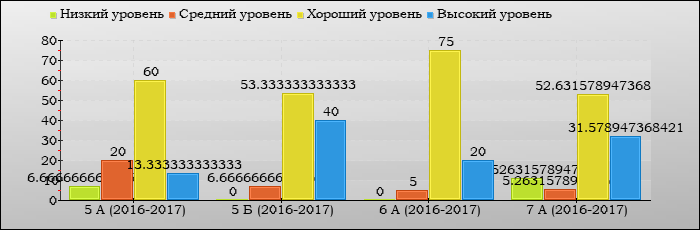              Представленная диаграмма показывает положительную динамику 5б, 7, классов. Наибольший средний балл по классу уровня воспитанности показали воспитанники 6 класса -75%. Отрицательная динамика наблюдается в 5а  классе. Возможно, причина этому – переход в среднее звено и слабая адаптация воспитанников. Показатели по уровню развития отдельных качеств личности	Высокий уровень патриотизма в 5а и 7 классе -2,7 б., в 6 классе- 2,4 б. Однако при  среднем росте  УВ в 6  классе  по таким показателям, как «самовоспитание», «патриотизм» произошло незначительное  снижение, что говорит о неустойчивом У.В.  Снизились, по сравнению с мониторингом октября,  показатели «самовоспитание», «патриотизм», «экологическая культура», «отношение к здоровью» в 5б  классе. 	Достаточно ровный уровень воспитанности (близкий к высокому) по всем диагностируемым личностным качествам показывает 7 класс. Рекомендации: классному руководителю  и воспитателю 5б класса скорректировать  воспитательную работу и спланировать работу по повышению уровня воспитанности.Сравнительный анализ уровня воспитанности старшеклассников: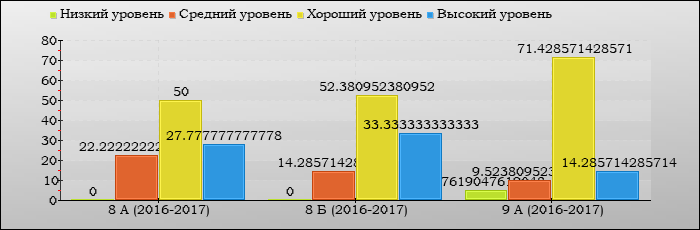 	Представленная диаграмма показывает, что уровень воспитанности в 8а,8б и 9 классе  незначительно изменился. Однако в 8б классе высокий уровень воспитанности  выше, чем в 8а и 9классах. Показатели по уровню развития отдельных качеств личности в среднем по школе-интернату	Из диаграммы видно по всем диагностируемым качествам воспитанники  школы-интерната в среднем  показывают незначительный рост по сравнению с входящей диагностикой.Сравнительная характеристика по возрастным группам	Наибольшие показатели уровня воспитанности 52% в 1классе,41,6% в 3 классе (классные руководители Казакова М.В., Новикова Н.Н., воспитатели  Платонова О.А., Запека С.И.)	Анализ уровня воспитанности по возрастным группам показывает, что за год произошел незначительный рост, показатели растут с развитием воспитанников. Воспитанники старших классов показывают  по школе-интернату средний бал УВ выше остальных возрастных групп 30% (в октябре  -25%). По школе:  в октябре – 21%, в апреле -23%. Это свидетельствует о системности воспитательной работы. Однако педагогическому коллективу надо усилить работу, чтобы уровень воспитанности приближался к высокому.Методическое сопровождение участников воспитательной деятельностиС целью повышения педагогического мастерства участников воспитательного процесса  в школе-интернате работало 2 методических объединения – классных руководителей (Ампилогова  И.В.) и воспитателей (Растокина Л.Н.).Методические темы МО воспитательного процесса:МО классных руководителей:  "Воспитание социально-адаптированной личности в условиях модернизации образования с опорой на информатизацию учебного процесса на этапе перехода к ФГОС"МО воспитателей: "Воспитание и образование  социально – адаптированной личности на этапе перехода и реализации  ФГОС"   Методические   объединения   работали   удовлетворительно,  каждым   из   них проведено   5   заседаний,  на   которых   рассматривались   как   теоретические вопросы, так   и   практические, связанные   с   темой   школы-интерната, с   практикой   обучения и  воспитания  школьников.Педагогический коллектив школы-интерната в своей работе с детьми и их родителями использует многообразные формы: театрализованные праздники, устные журналы, круглые столы, классные часы, диспуты, концерты, торжественные линейки и линейки по текущим делам, встречи с известными людьми и специалистами, конкурсы, смотры, тематические недели, спортивные мероприятия.Согласно плану методической работы в течение учебного года согласно графику были  проведены предметные тематические и воспитательные мероприятия: конкурс чтецов «Строки, опаленные войной»  (ответственные за мероприятие-  Меньшикова С.Н., Мозговая  Н.Л.), викторина для начальных классов «Лучший знаток истории» (Казакова М.В., Новикова Н.Н.), устный журнал «Новошахтинцы –Герои Советского Союза» (Коростылева Е.А.), час – размышление «Страницы произведений М. Шолохова о Великой Отечественной войне в российском кинематографе» (Ампилогова И.В.), смотр-конкурс строя и песни (все классные руководители) и др.Проведен мастер - класс "Оригами", на котором Артемова О. М. познакомила всех с историей возникновения модульного оригами , методикой изготовления модулей и сбора изделия из этих модулей.Выводы:   Тематика заседаний   школьных методических объединений и педагогических советов отражает основные проблемные вопросы, которые стремится решать педагогический коллектив школы-интерната. В целом о работе классных руководителей и воспитателей можно сделать следующие выводы:  Очевидна положительная динамика роста методического и профессионального мастерства классных руководителей и воспитателей, о чем свидетельствуют следующие факты: выросло стремление педагогов к творчеству, увеличилось число учителей, работающих с интернет ресурсами;более содержательной стала работа по  гражданско-патриотическому воспитанию школьников, формированию чувства патриотизма, активного гражданина;формы проведения классных мероприятий стали более разнообразны и продуманы;Решена проблема эстетического оформления маршрутных листов;воспитательные мероприятия проводились на высоком методическом уровне и имели большое воспитательное влияние на подростков;пополняются электронные методические копилки учителей;велась целенаправленная работа по безопасному пребыванию воспитанников в школе-интернате.Наряду с имеющимися положительными результатами в работе педагогического коллектива имеются недостатки:недостаточный уровень работы по обобщению передового педагогического опыта на областном уровне;не все педагоги активно принимают участие в методической работе;плохо работает классное  самоуправление;формы проведения заседаний МО носят традиционный характер.формы проведения родительских собраний также традиционны.Рекомендации:Продолжить работу по совершенствованию педагогического мастерства педагогов, развитие мотивации деятельности педагогического коллектива. Продолжить распространение передового педагогического опыта педагогов посредством участия педагогических работников школы-интерната в конкурсах профессионального мастерства. При планировании работы МО больше внимания уделять вопросам обмена опытом, самоанализу внеклассного мероприятия, правилам технологии воспитательного процесса, вопросам воспитания нравственности и правовой культуре.Повышать эффективность работы школьного методического совета и школьных методических объединений.Разнообразить формы проведения МО (наиболее оптимальные «философский стол», деловые игры, педагогические консилиумы, школы начинающего классного руководителя), которые помогут посредством включения участников в дискуссию обеспечить анализ проблем педагогического коллектива, поиск и нахождение решения.Разнообразить формы проведения родительских собраний. Привлекать родителей к участию в общешкольных и классных мероприятиях, к работе по профилактике правонарушений несовершеннолетних и работе с родителями, не исполняющими родительские обязанности. Классными руководителями и воспитателям продолжить овладение современными воспитательными технологиями и знаниями современных форм и методов воспитательной работы.Совершенствовать работу классного самоуправления. Методическая работа по повышению профессионального мастерства педагогов и по обобщению и распространению передового педагогического опытаИспользовались следующие формы методической работы: заседания МО-5,Межсекционная работа, методическая неделя воспитателей, методическая неделя классных руководителей  мастер-класс,  открытые воспитательные мероприятия,  работа творческой группы при подготовке к педагогическим советам, методическая помощь вновь прибывшим воспитателям.	Темами самообразования воспитатели  охватили все направления  воспитательной работы:Платонова О.А. -  1 класс - «Формирование основ здорового образа жизни младших школьников» (1/1 год изучения);Петренко Д.А. – 2 класс - «Организация игровой деятельности у младших школьников» (1/1 год изучения);Запека С.И. –3 класс – «Приемы и методы создания условий для социализации младших школьников» (2/1);Артемова О.М. -4класс –«Формирование навыков коммуникативного взаимодействия в среде детей младшего школьного возраста» (3/3);Медведева Т.Д. –  5акласс- «Социальная адаптация детей младшего школьного возраста в условиях школы - интерната» (1/1);Кохтенко М.А. – 5б класс – «Современные воспитательные технологии» (1/1); Федорова Н.В. – 6 класс - «Патриотическое воспитание в современной школе» (2/2);Кривенко В.Р. - 7класс - « Проектная деятельность как средство развития познавательной активности воспитанников» (3/1);Растокина Л.Н. – 8а класс «Развитие творческой активности воспитанников  через  систему КТД» (2/1);Трарова Г.В. – 8б класс–«Здоровьесберегающие технологии при работе с детьми среднего школьного возраста» (4/3).На очередном  заседании МО был заслушан положительный опыт работы по  самообразованию воспитателей Артемовой О.М. и Федоровой Н.В.  Следует отметить , что  у некоторых  воспитателей  присутствует формальное  отношение к данной деятельности: раскрытие темы только  с помощью интернет-информации,  без самоанализа и своих воспитательских наработок. Своим опытом участники МО делились  путем взаимопосещения мероприятий. В рамках недели воспитателей   по теме «Работа воспитателя по гражданско-патриотическому воспитанию» в рамках всероссийской недели «Воинской славы».За неделю было проведено 5 открытых мероприятий: во 2 классе (воспитатель Петренко Д.А.) -  «Я – гражданин своего Отечества»,  в 4 классе (воспитатель Артемова О.М) -  «О тех, кто нам служит и помогает», в 7 классе (воспитатель Кривенко В.Р.)  - « Несовместимы дети и война»,  в 8а классе (воспитатель Растокина Л.Н.)   - «Роль СМИ в жизни подростка»,  в 8б классе (воспитатель Трарова Г.В.) -  «Сила России в ее единстве».Содержательный момент, организация, формы и методы проведения  всех представленных на «Неделе» мероприятий, обеспечивали комплексность поставленных воспитателями задач, их взаимосвязь. Во всех проводимых мероприятиях прослеживалась связь воспитателя и воспитанников. В ходе взаимопосещений  внеклассных мероприятий, при организации открытых коллективных творческих дел классные руководители и воспитатели учились анализировать свою работу, правильно оценивать ее результаты, устранять недостатки.По окончании «Недели» методическим объединением были выработаны рекомендации: учитывать при планировании мероприятий возрастные и индивидуальные особенности детского коллектива; при подготовке мероприятия планировать степень участия воспитанников и характер их оценочных суждений в ходе раскрытия темы.В 2016-2017 уч.году воспитатели и дети принимали участие в различных конкурсах:Воспитанники с 1 по 9 класс под руководством воспитателей получили 114 призовых мест в таких конкурсах как: «Наша армия», «Я – гражданин России», «Россия - Родина моя», «День Победы – этот день мы приближали, как могли», «Этих дней не смолкнет слава», «Я люблю тебя, Россия»,  «120 лет Г.К.Жукову», «Патриот России», «Казак крепости Димитрия Ростовского», «Русская матрешка», «Человек и природа» и др.Воспитатели принимали участие в профессиональных педагогических конкурсах:Вывод: В результате повышения квалификации учителей по темам самообразования, участия в мероприятиях по обмену опытом, участия в профессиональных конкурсах повысился уровень владения педагогов школы-интерната инновационными технологиями образования (и в теории, и на практике), постигался опыт работы по  ФГОС в образовательном процессе начальной и основной школы.   И в тоже время в деятельности МО есть недостатки: -низкая степень участия в очных городских и областных конкурсах педагогического мастерства- часто работа над темами по самообразованию носит формальный характер;- недостаточно рассматриваются новые технологии воспитания;- не на должном уровне ведётся работа по обобщению и распространению опыта работы педагогов за пределами школы-интерната;-отсутствует четкое взаимодействие между воспитателем, классным руководителем, психологом, социальным работником;-слабо ведется наставническая деятельность по отношению к молодым специалистам и вновь прибывшим.Рекомендации:  1. Привлечь всех педагогов к самоанализу и представлению результатов собственной деятельности на городском и областном уровнях.2. Повышать теоретический, научно-методический уровень подготовки классных руководителей и воспитателей.     Проведенный анализ воспитательной работы за 2016-2017 учебный год позволяет сделать вывод, что педагогический коллектив проделал немалую работу по воспитанию школьников, а выявленные недостатки  помогут скорректировать воспитательную работу в будущем.	В 2017-2018 учебном году необходимо решать следующие воспитательные задачи:Программы духовно-нравственного воспитания ОНО,  воспитания и социализации воспитанников 5-8 классов, 9 класс дополнить новым содержанием  и формами работы.Создать условия для  успешной  реализации воспитательной работы по всем воспитательным направлениям.  Приблизить уровень воспитанности в среднем по школе-интернату к показателю 2,6 балла.Повысить интерес воспитанников к занятиям внеурочной деятельности.Поддержать творческую активность воспитанников во всех сферах деятельности, активизировать ученическое самоуправление, создать условия для развития общешкольного коллектива через  систему КТД.ПОКАЗАТЕЛИ2014-2015 уч.год2015-2016 уч.год2016-2017 уч.годОбщая численность учащихся224219219Количество семей182164169Количество многодетных семей (в них детей)50семей (79 детей)47семей (72ребенка)38 семей (75 детей)Родители-инвалиды7711Количество неполных семей140 семей85 семей114 семейКоличество семей, воспитываемых отчимом(мачехой) (в них детей)Нет данных40семей(56 детей)42 семьи (62 ребенка)Количество неблагополучных семей, состоящих на ВШК8135Количество несовершеннолетних с отклоняющимся поведением, состоящих на ВШК4310Количество правонарушений101№п/пНаименование2014/2015учебный год2015/2016учебный год2016/2017учебный год1Количество учеников, обучающихся на конец учебного года216212 2132Отсев /в течение года/ 9 23 16  3Количество учеников, прибывших в школу в течение учебного года6  1710  4Не получили аттестат об основном общем образовании ------15Обучались на «отлично»17 18 (9,37%)22 (11,4%)  6Обучались на «4» и «5»      80(37%)      76(39,5%)      89(46,1%)7Количество учеников, имеющих академическую задолженность1(0,009%)1(0,005%)3(0,015%)8Количество учащихся, которым рекомендовано обучение по адаптированным программам  для детей с ОВЗ22№п/пФ.И.О. классного руководителяклассколичество учащихся (чел.)успеваемость%качество знаний %1Казакова М.В.120100% --2Мозговая Н.Л.220100%53%3Новикова Н.Н.31896%40 %4 Меньшикова С.Н.42195%50%5 Токарева М.А.5а20100%67%6Костенко Л.К. 5б2094%33%7 Калинина Т.А.622100%47%8Коростылева Е.А.720100%53%9Костенко Г.П. 8а20100%33 %10Ампилогова И.В. 8б17100%45%11Лазарева И.Н.914100%32%  Ступени обученияВторой(2-4 кл.) уровеньВторой(2-4 кл.) уровеньТретий уровеньТретий уровень Годы2015-20 162016-20 172015-20162016-2017Всего учащихся5966 119 127Отличники54 1318 Хорошисты2229 2938 Неуспевающие12 -1% успеваемости9997 10098 % степеникачества знаний47,347,6 35,344 Кол-во по спискуКол-во писалиУровни выполнения работыУровни выполнения работыУровни выполнения работыУровни выполнения работыУровни выполнения работыУровни выполнения работыКол-во по спискуКол-во писалинизкийнизкийбазовыйбазовыйповышенныйповышенный2020кол-во человек%кол-во человек%кол-во человек%202015 10 5094 5Кол-во по спискуКол-во писалиУровни выполнения работыУровни выполнения работыУровни выполнения работыУровни выполнения работыУровни выполнения работыУровни выполнения работыКол-во по спискуКол-во писалинизкийнизкийбазовыйбазовыйповышенныйповышенный2020кол-во человек%кол-во человек%кол-во человек%20200 0 1886 314 Кол-во по спискуКол-во писалиУровни выполнения работыУровни выполнения работыУровни выполнения работыУровни выполнения работыУровни выполнения работыУровни выполнения работыКол-во по спискуКол-во писалинизкийнизкийбазовыйбазовыйповышенныйповышенный2524кол-во человек%кол-во человек%кол-во человек%252428 9 72 416Кол-во по спискуКол-во писалиУровни выполнения работыУровни выполнения работыУровни выполнения работыУровни выполнения работыУровни выполнения работыУровни выполнения работыКол-во по спискуКол-во писалинизкийнизкийбазовыйбазовыйповышенныйповышенный2020кол-во человек%кол-во человек%кол-во человек%2020420 9 47 630писали«5»«4»«3»«2»качествообученностьрусскийязык20214228090математика2077517095окружающий мир206113085100Оцениваемые УУДсформированностьна начало учебного года сформированностьна начало учебного года сформированностьна начало учебного года сформированностьна конец учебного года сформированностьна конец учебного года сформированностьна конец учебного года ЛичностныевысокийсреднийнизкийвысокийсреднийнизкийЛичностныеПознавательные13%50%37%Регулятивные6% 34%60%Коммуникативные75%25%0%Оцениваемые УУДсформированностьна начало учебного года сформированностьна начало учебного года сформированностьна начало учебного года сформированностьна конец учебного года сформированностьна конец учебного года сформированностьна конец учебного года ЛичностныевысокийсреднийнизкийвысокийсреднийнизкийЛичностные30%50%20%92%0%8%Познавательные20%65%15%42%57%0%Регулятивные 20%20%60%50%50% 0%Коммуникативные20%20%60%16%72%12%Оцениваемые УУДсформированностьна начало учебного года сформированностьна начало учебного года сформированностьна начало учебного года сформированностьна конец учебного года сформированностьна конец учебного года сформированностьна конец учебного года ЛичностныевысокийсреднийнизкийвысокийсреднийнизкийЛичностные39%50%11% 93% 0% 7%Познавательные  26%44%30% 43% 57% 0%Регулятивные 27%21%52%38%62%0%Коммуникативные21%62%17% 22,5% 59% 18,5%Классы Всего уч-сяГруппа риска %Группа риска %Базовый %Базовый %Повышенный %Повышенный %Способ чтенияСпособ чтенияСпособ чтенияСпособ чтенияСпособ чтенияСпособ чтенияОсознанное чтениеОсознанное чтениеКлассы Всего уч-сяГруппа риска %Группа риска %Базовый %Базовый %Повышенный %Повышенный %слогислогислова и слогислова и слогицелые словацелые словаОсознанное чтениеОсознанное чтениеКлассы Всего уч-сяначало года конец года начало годаконец года начало годаконец года начало года  конец года начало года  конец года начало года  конец года начало годаконец года 1 класс20-5-85-10- 5-80-15-1002 класс2035102040455035-451020901001003 класс2429 2950 5021 21--26127488 6388 4 класс203020 55 601520 -----1008090Четверть2  кл.3  кл.4  кл.130 %55%250 %58 %70%348  %52 %50%472  %56 %55%год58  %56 %55%Мозговая Н.Л.Новикова Н.Н.Меньшикова С.Н.четверть2  кл.3  кл.4  кл.143%60%260 %50%60%372 %52%65%481 %56%65%год.77 %56%70%Мозговая Н.Л.Новикова Н.Н.Меньшикова С.Н.четверть2  кл.3  кл.4  кл.160%65%285  %66%70%3               86 %76%70%491  %72%70%год.86 %72%70%Мозговая Н.Л.Новикова Н.Н.Меньшикова С.Н.классСтартовыйконтрольСтартовыйконтрольРубежный контрольРубежный контрольРубежный контрольГодовой контрольГодовой контрольГодовой контрольГодовой контрольУспев.Качест.Успев.Успев.Качест.Успев.качествокачествокачество2--      95%      95%65%100%53%53%53%370%20%95%95%47%96%52%52%52%489%53%95%95%58%90%80%80%80%классСтартовый контрольСтартовый контрольРубежный Рубежный Годовой Годовой классУспев.качествоУспев.качествоУспев.качество2--100%40%100%90%371%35%82%43%96%52%484%        58%100%59%95%70%Классы Всего уч-сяГруппа риска %Группа риска %Базовый %Базовый %Повышенный %Повышенный %Способ чтенияСпособ чтенияСпособ чтенияСпособ чтенияСпособ чтенияСпособ чтенияОсознанное чтениеОсознанное чтениеКлассы Всего уч-сяГруппа риска %Группа риска %Базовый %Базовый %Повышенный %Повышенный %слогислогислова и слогислова и слогицелые словацелые словаОсознанное чтениеОсознанное чтениеКлассы Всего уч-сяначало года конец года   начало годаконец года   начало годаконец года начало года  конец года начало года  конец года начало года  конец года начало годаконец года 5а класс15401547601325----10010086955б класс142114798600----1001007960Задания по предметным областямЗадания по предметным областямЗадания по предметным областямЗадания по предметным областямЗадания по предметным областямЗадания по группам уменийЗадания по группам уменийЗадания по группам уменийВся работа в целомматематикаРусский языкестествознаниеИстория, обществознаниеОбщее понимание текста, ориентация в текстеГлубокое детальное понимание содержания и формы текстаИспользование информации из текста для различных целей4346374346514233КлассНе достигли базового уровняНе достигли базового уровняУровни достижения (% учащихся)Уровни достижения (% учащихся)КлассНедостаточный уровеньПониженный уровеньБазовыйПовышенный60424216Задания по предметным областямЗадания по предметным областямЗадания по предметным областямЗадания по предметным областямЗадания по предметным областямЗадания по группам уменийЗадания по группам уменийЗадания по группам уменийВся работа в целомматематикаРусский языкестествознаниеИстория, обществознаниеОбщее понимание текста, ориентация в текстеГлубокое детальное понимание содержания и формы текстаИспользование информации из текста для различных целей4446335343624128КлассНе достигли базового уровняНе достигли базового уровняУровни достижения (% учащихся)Уровни достижения (% учащихся)КлассНедостаточный уровеньПониженный уровеньБазовыйПовышенный703747165 а классСтартовыйконтрольСтартовыйконтрольРубежный контрольРубежный контрольГодовой контрольГодовой контрольУспев.Качест.Успев.Качест.Успев.качествоРусский язык72%43%   86%57%100%53%математика86%60%   87%67%100%53%биология100%67%история100%60%5 б классСтартовыйконтрольСтартовыйконтрольРубежный контрольРубежный контрольГодовой контрольГодовой контрольУспев.Качест.Успев.Качест.Успев.качествоРусский язык85%43%   72%50%93%36%математика57%35%   72%43%93%71%биология100%14%история100%36%6 классСтартовыйконтрольСтартовыйконтрольРубежный контрольРубежный контрольГоловой контрольГоловой контрольУспев.Качест.Успев.Качест.Успев.качествоРусский язык80%60%   69%53%100%37%математика87%40%   75%55%100%42%история100%47%7 классСтартовыйконтрольСтартовыйконтрольРубежный контрольРубежный контрольГоловой контрольГоловой контрольУспев.Качест.Успев.Качест.Успев.качествоРусский язык75%38%   78%55%100%53%математика77%33%   100%78%100%47%физика100%26%предмет1 четверть2 четверть3 четверть4 четвертьгодучительРусский язык 67% 67% 69% 67%69 %Лазарева И.Н.Математика 73% 73% 67% 67%80 %Колесник Н.Ю.История73%73% 75% 80%80 %Коростылева Е.А.География 87%87%87%Костенко Г.П.Биология73%73%73%Калинина Т.А.Обществознание 80%80% 80%Коростылева Е.А.Английский язык67%67%63%73%73%Лысенко Н.С.предмет1 четверть2 четверть3 четверть4 четвертьгодучительРусский язык50%50%46% 36%43%Костенко Л.К.Математика 63% 57% 54% 50% 50%Колесник Н.Ю.История 69% 64% 62% 47% 53%Коростылева Е.А.География67%64%64%Костенко Г.П.Биология64%59%50%Калинина Т.А.Обществознание 78%60%60%Коростылева Е.А.Английский язык56%53%42%42%42%Северина Н.М.предмет1 четверть2 четверть3 четверть4 четвертьгодучительРусский язык55%55%53% 47% 53%Ампилогова И.В.Математика50%50% 57% 57% 57%Атаджанова Т.А.История 68%75%63% 63% 63%Коростылева Е.А.География75% 68%68%Костенко Г.П.Биология75%74%68%Калинина Т.А.Обществознание 75% 79%79%Коростылева Е.А.Английский язык88/2088/4588/40100/4088/40Лысенко Н.С.Северина Н.М.предмет1 четверть2 четверть3 четверть4 четвертьгодучительРусский язык 55%58%58% 58% 58%Костенко Л.К.Алгебра  50%56%63% 63% 63%Атаджанова Т.А.Геометрия50%52%52%52%52%Атаджанова Т.А.Физика45%52%52%52%52%Атаджанова Т.А.История 65% 78% 63% 68% 68%Коростылева Е.А.География50% 58%53% 53% 53%Костенко Г.П.Биология60%63%58%58% 58%Калинина Т.А.Обществознание 78% 68% 68%Коростылева Е.А.Английский язык63/4463/3763/3763/3763/37Лысенко Н.С.Северина Н.М.Оцениваемые УУДсформированностьна начало учебного года сформированностьна начало учебного года сформированностьна начало учебного года сформированностьна конец учебного года сформированностьна конец учебного года сформированностьна конец учебного года ЛичностныевысокийсреднийнизкийвысокийсреднийнизкийЛичностные14%74%6%67%33%8%Регулятивные 27%53%20%33% 67%0%Познавательные 14%66%20%0% 87%13%Коммуникативные20%47%33%87%13%0%Оцениваемые УУДсформированностьна начало учебного года сформированностьна начало учебного года сформированностьна начало учебного года сформированностьна конец учебного года сформированностьна конец учебного года сформированностьна конец учебного года ЛичностныевысокийсреднийнизкийвысокийсреднийнизкийЛичностные7%86%7%63%37%0%Регулятивные 27%53%20%42% 50%8%Познавательные 0%60%40%0% 62%38%Коммуникативные26%47%27%40%50%10%Оцениваемые УУДсформированностьна начало учебного года сформированностьна начало учебного года сформированностьна начало учебного года сформированностьна конец учебного года сформированностьна конец учебного года сформированностьна конец учебного года ЛичностныевысокийсреднийнизкийвысокийсреднийнизкийЛичностные10%90% 0%20%70%10%Регулятивные  0%58%42%50%44%6%Познавательные 0%60%40%42,5%57,5% 0%Коммуникативные40%55%5%50%39%11%Оцениваемые УУДсформированностьна начало учебного года сформированностьна начало учебного года сформированностьна начало учебного года сформированностьна конец учебного года сформированностьна конец учебного года сформированностьна конец учебного года ЛичностныевысокийсреднийнизкийвысокийсреднийнизкийЛичностные21%74% 5%25%56%19%Регулятивные  58%21%21%73%27% 0%Познавательные 10%69%21%41%59% 0%Коммуникативные31%59%10%31%54%15%четверть8а   кл.8б кл138%45%244%65%335%53%435%50%год41%50%учительЛазарева И.Н.Ампилогова И.В.предмет1 четверть2 четверть3 четверть4 четвертьгодэкзаменучительИстория50%56%53%53%53%Коростылева Е.А.Геометрия45%33%41%53%47%53%Торшина Т.В.География55%61%58%64%58%Костенко Г.П.Биология39%39%36%53%41%Калинина Т.А.Химия56%50%42%42%42%Маркова Н.П.Обществознание56%53%53%Коростылева Е.А.Физика50%44%47%53%47%Атаджанова Т.А.Английский язык67%22%67%33%67%25%67%37%67%37%Лысенко Н.С.Северина Н.М.предмет1 четверть2 четверть3 четверть4 четвертьгодэкзаменучительИстория59%64%60%65%65%Коростылева Е.А.Геометрия41%50%37%45%50%40%Торшина Т.В.География77%68%65%60%65%Костенко Г.П.Биология68%71%61%46%60%40%Калинина Т.А.Химия59%54%50%55%55%Маркова Н.П.Обществознание64%65%65%Коростылева Е.А.Физика50%50%52%45%50%Атаджанова Т.А.Английский язык100%27%90%36%90%33%90%27%90%27%Лысенко Н.С.Северина Н.М.учителькласспредметкол-воуч-сявыпол-нялиработуОценкаОценкаОценкаОценкакачес-твознанийобученностьучителькласспредметкол-воуч-сявыпол-нялиработу5432качес-твознанийобученностьМозговая Н.Л.2русскийязык212111010053%100%Мозговая Н.Л.2математика21217122053%100%Новикова Н.Н.3русскийязык25257611152%96%Новикова Н.Н.3математика252521110152%96%Меньшикова С.Н.4русскийязык2020214228090Меньшикова С.Н.4математика202077517095Меньшикова С.Н.4окружающий мир20206113085100Лазарева И.Н.5арусскийязык1515357053100Колесник Н.Ю.5аматематика1515537053100Калинина Т.А.5абиология1515294067100Коростылева Е.А.Е.А.5аистория1515366060100Костенко Л.К.5брусскийязык141405813693Колесник Н.Ю.5бматематика141419317193Калинина Т.А.5ббиология14140212014100Коростылева Е.А.5бистория14141410036100Иванов М.В.5бФиз-ра1414392085100Ампилогова И.В.6русскийязык19192512037100Атаджанова Т.А.6математика19194411042100Коростылева Е.А.6история19192710047100Костенко Л.К.7русскийязык1919289053100Атаджанова Т.А.7алгебра19198110047100Атаджанова Т.А.7физика19192314026100Лазарева И.Н.8арусскийязык17172411035100Торшина Т.В.8аалгебра1717359047100Торшина Т.В.8агеометрия1717278053100Ампилогова И.В.8брусскийязык20201109055100Торшина Т.В.8бгеометрия20204412040100                                                                                                                                                                                                                                                                                                                                                                                                                                                                                                                                                                                                                                                                                                                                                                                                                                                                                                                                                                                                                                                                                                                                                                                                                     Калинина Т.А.8ббиология20203512040100Иванов М.В.8бфиз-ра20201181095100классчетвертьрусский языкалгебрагеометрияобществознаниебиологиягеографияисторияхимия91  47%43%43%61436747422  45%50%45%50415963363  45%50%30%50415964364  41%41%45%4540596441год41%50%50%5040596441ОГЭ(средняя отметка)54,5%445%3,550%3,659%3,883%3,881%40%3,080%3,6учительЛазарева И.Н.Атаджанова Т.А.Торшина Т.В  Коростылева Е.А.Калинина Т.А.Костенко Г.П.Коростылева Е.А.Маркова Н.П.предметыКол-во сдававших«5»«4»«3»«2»Русский язык2--2-математика2-11-Ф.И.О.Тема по самообразованиюПрактический выходКазакова М.В.Развитие исследовательской и познавательной деятельности на уроках в начальной школе.Выступление на МО, семинаре2-й годМозговая Н.Л.Модернизация процесса образования. Формирование УУД  в рамках реализации ФГОС.Выступление на МО, семинаре2-й годНовикова Н.Н.Модернизация процесса образования через внедрение в учебный процесс ФГОС. Изучение особенностей УМК «Школа России». Обобщение опыта 3-й год, выступление на педсоветеМеньшикова  С.Н.Портфолио как средство развития УУД младшего школьника.Выступление на МО2-й годФИО педагогаНазвание конкурсаРезультат Казакова М.В.Всероссийский конкурс «Лучший педагог»Диплом победителяМозговая Н.Л.Всероссийская онлайн-олимпиада «Культура речи педагога как фактор развития речевой коммуникации детей».Всероссийская олимпиада «Профилактика экстремизма в подростковой среде».Международная интернет-олимпиада «Работа с одаренными детьми по ФГОС».1 место2 место1 местоМеньшикова С.Н.Всероссийский конкурс «Лучший педагог»Диплом победителяНовикова Н.Н.Всероссийский конкурс «Лучший педагог»Диплом победителяпедагогмероприятиерезультатАмпилогова И.В.Международный интерактивный образовательный портал «BETTA» «Я – учитель русского языка и литературы»Диплом III степениКоростылева Е.А.Всероссийская блиц-олимпиада «Современный урок по ФГОС»I местоКостенко Л.К.Международная интернет-олимпиада по русскому языку «Тайны русского языка»Диплом I степениЛазарева И.Н.Всероссийская блиц-олимпиада «Исследовательская компетентность педагога в соответствии с ФГОС»Диплом II местоВсероссийская блиц-олимпиада «Новая типология уроков при системно-деятельностном обучении»Диплом II место Всероссийская блиц-олимпиада «Классный руководитель в современной школе»Диплом II местоЛысенко Н.С.Всероссийская олимпиада «О противодействии коррупции»I местоСеверина Н.М.Всероссийское издание «Альманах педагога» блиц-олимпиада «ИКТ – компетентность как критерий оценки профессиональной деятельности согласно требованиям профстандарта современного педагога»II местоПедагогДатаНазвание  конкурсаРезультатКалинина Т.А.мартВсероссийский   конкурс с международным участием «Методическая копилка»Диплом 2 степениапрельДиплом участника профессионального сообщества педагоги. Онлайн.Диплом участникаСертификат№143547Материал«Клетка»прошел экспертную оценку и размещенв электронном СМИ «Педсовет/Pedsovet.org» по ссылкеСертификат №143446Материал«Отличаются ли тела живой и неживой природы»прошел экспертную оценку и размещенв электронном СМИ «Педсовет/Pedsovet.org» по ссылкеОвчинникова Н.Г.майВсероссийский конкурс «Использование ИКТ при организации образовательного процесса в рамках реализации ФГОС»Победитель (1 место)Костенко Г.П.апрельВсероссийский образовательный турнир «Умка, Сфера знаний»Диплом организатораТоршина Т.В.январьМеждународный интерактивный образовательный портал «Тест на соответствие занимаемой должности»Диплом 3 степениапрельКонкурс всероссийского издания «Педразвите» «ИКТ-компетентность как критерий оценки профессиональной деятельности»Диплом за 1 местоапрельМуниципальный  конкурс профессионального мастерства «Урок года -2017»Диплом 2 степениапрельВсероссийский образовательный турнир «Умка, Сфера знаний»Диплом организатораАтаджанова Т.А.майРосконкурс. РФ Всероссийские конкурсы для педагоговТест: Основы педагогического мастерстваДиплом 1 степенимайРосконкурс. РФ Всероссийские конкурсы для педагоговТест: Организация проектной деятельности в школе как способ достижения метапредметных образовательных результатов учащихсяДиплом 1 степениапрельВсероссийский образовательный турнир «Умка, Сфера знаний»Диплом организатораМаркова Н.П.апрельВсероссийский образовательный турнир «Умка, Сфера знаний»Диплом организатораИванов М.В.2017 г.Грамота за внедрение Всероссийского физкультурно-спортивного комплекса «Готов к труду и обороне» и подготовку учащихся школы-интерната к выполнению тестовЗолотой Знак отличия Всероссийского физкультурно-спортивного комплекса «Готов к труду и обороне»№Ф.И.О. учителяТема самообразованияГод работы над темойВыход1Торшина Татьяна ВасильевнаРешение заданий профильного уровня  по алгебре (показательные  и  логарифмические неравенства)Первый годОтчет2Атаджанова Тамара АлексеевнаДостижение межпредметных результатов освоения программ по математике средствами технологий деятельностного типаВторой годОткрытый урок3Калинина Татьяна АлександровнаМотивация учебной деятельности в условиях школы-интерната. Привитие интереса к предмету через разнообразные формы и методы преподавания технологии.          Первый год                        Отчет    4Маркова Наталья  Павловна Использование современных технологий как средство повышения качества знанийТретий годОткрытый урок5Костенко Галина ПетровнаПриемы развития познавательной активности на уроках технологии и географииПервый год                   Открытый урок6Иванов Михаил ВикторовичПодвижные игры на уроках физической культуры как способ повышения двигательной активности школьников младших классовВторой годПамятки с описанием правил проведения игр7Емец Майя АлексеевнаИскусство презентацииПервый годОткрытое мероприятиетемаГорода Ростовской областиЧудеса РоссииЛегко о трудностях орфографии Лепим из пластилина любимых героев сказокФлора в геральдике родного краяНеофициальные символы России Почему Шотландия отстаивает свою независимость?100 вопросов современникуКак оживить пластилин?История русского костюмаВеб-квест» - обучение или игра?Влажность воздуха и ее влияние на жизнедеятельность человекаМой материк – ЛунартикаВлияние высоты каблука на здоровье человекаЛицо пустыниТайны озер и болотПамятные места города НовошахтинскаРастительный и животный мир Ростовской областиФразеологизмы и «крылатые выражения как выразительные средства языкаЗанимательная фразеологияИскусство и компьютер Как у нас на ДонуВозрастная группаКол-во 1 местКол-во 2 местКол-во 3 местОбщекомандное местоМладшая 1222 местоСтаршая1402 местоУровеньмеждународныемеждународныевсероссийскиевсероссийскиеобластныеобластныегородскиегородскиешкольныешкольныеУч.год2015-20162016-20172015-20162016-20172015-20162016-20172015-20162016-20172015-20162016-2017Кол-во соревнований111124281217610Кол-во участников20202020384289118117194Ф. И. О. воспитателяНазвание конкурсаРезультатПетренко Д. А.«Работа учителя с трудными подростками»3 место«Методика работы с трудными подростками»3 место«Современный урок в современной школе»1 место«Декоративное оформление спальни»3 местоЗапека С. И."Духовно-нравственное воспитание  в рамках ФГОС "2 местоАртемова О. М.Всероссийский конкурс «Вопросита»Блиц – олимпиада «Здоровьесберегающие технологии в образовательном процессе»3 местоВсероссийский конкурс «Вопросита»Блиц – олимпиада «Духовно – нравственное воспитание младших школьников в рамках ФГОС»2 местоВсероссийское тестирование «Тотал Тест» Тест «Основы педагогики и психологии»2 местоВсероссийский конкурс «Вопросита»Блиц – олимпиада  «Многообразие педагогических технологий» Область знаний: Педагогика3  местоПедагогический портал РосмедальВсероссийская олимпиада «Защита прав ребёнка»1  местоМеждународный творческий конкурс «Копилка педагогического мастерства»Сценарий мероприятия «Здоровье природы – наше здоровье»1  местоВсероссийский конкурс «Вопросита»Блиц – олимпиада  «Методика работы с родителями» Область знаний: Педагогика1  местоКохтенко М. А."Безопасная среда"  "Школьный буллинг как социально-педагогическая проблема"1 местоФедорова Н. В.«Формы работы по правовому воспитанию» - презентация 1 место «Правовая компетентность педагога»1 место«Роль семейного воспитания в формировании личности»1 место«Антитеррористическая безопасность образовательных организаций»2 место«120 лет Г.К.Жукову»1 место«Гражданско-патриотическое воспитание учащихся общеобразовательных учреждений в условиях ФГОС»2 место«Формирование и развитие познавательной активности в учебно-воспитательной деятельности посредством использования современных технологий и методов»1 место«Семейное и общественное воспитание: общее и особенное»1 место«С днем рождения, классный руководитель!»1 место«Профилактика и коррекция девиантного поведения детей и подростков»2 место«Права ребенка – обязанности взрослых»1 местоКривенко В. Р.«Солнечный свет»Горячий снег1 место«Солнечный свет»Воспитатель – звучит гордо1 место«Солнечный свет»Несовместимы дети и война1 место«Солнечный свет»День Победы1 местоРастокина Л. Н.Метод.разр. «Формирование сис-темы качествазнаний воспитан-ников через самоподготовку»2 местоДПТ «Пасхальный подарок»2 местоМетод.разр. «Диагностика в работе воспитателя»1 местоМетод.разр. «Организация методической работы воспитателей по гражданско-патриотическому воспитанию»1 местоЯ помню, я горжусь. «»В память о героических днях»1 местоМетод.разр. «Роль СМИ в жизни подростка»1 местоМетод.разр. «Социализация в жизни подростка»1 местоСценарий «Выпускной вечер»1 местоТрарова Г. В.Блиц-олимпиада "Здоровьесберегающие технологии в образовательном процессе"2 местоПрезентация "Профессия 21 века"1 местоБлиц-олимпиада "Работа с трудными подростками"2 место